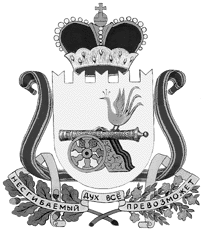 администрация муниципального образования«Вяземский район» смоленской областиПОСТАНОВЛЕНИЕот 31.03.2015 № 530В целях реализации пункта 3.5 протокола  совещания у Заместителя Председателя Правительства Российской Федерации Д.Н. Козака от 27.06.2014 № ДК-П9-127пр,                   в соответствии с приказом Министерства строительства и жилищно-коммунального хозяйства Российской Федерации от 08.08.2014 № 447/пр «Об утверждении формы комплекса мер по развитию жилищно-коммунального хозяйства субъекта Российской Федерации», с постановлением Администрации Смоленской области от 26.12.2014                 № 914 «Об утверждении плана мероприятий («дорожная карта») «Развитие жилищно- коммунального хозяйства  Смоленской  области   (2014-2020 годы)»Администрация муниципального образования «Вяземский район»  Смоленской области  постановляет:1. Утвердить прилагаемый план мероприятий («дорожная карта») «Развитие жилищно-коммунального хозяйства муниципального образования «Вяземский район» Смоленской области (2015-2020 годы)» (далее также – дорожная карта).2. Структурным подразделениям Администрации муниципального образования «Вяземский район» Смоленской области обеспечить выполнение дорожной карты.3. Рекомендовать органам местного самоуправления муниципальных образований Вяземского района Смоленской области разработать планы      мероприятий по развитию жилищно-коммунального хозяйства в муниципальных образованиях муниципального образования «Вяземский район» Смоленской области.4. Контроль за исполнением настоящего постановления  оставляю за собой.Глава Администрациимуниципального образования«Вяземский район» Смоленской области                                                        И.В. ДемидоваУТВЕРЖДЕН постановлением Администрации муниципального образования «Вяземский район» Смоленской        области              от 31.03.2015 № 530                         ПЛАНмероприятий («дорожная карта») «Развитие жилищно-коммунального хозяйства муниципального образования «Вяземский район»  Смоленской области(2015-2020 годы)»1. Общее описание «дорожной карты»В рамках реализации на территории муниципального образования «Вяземский район» Смоленской области Федерального закона «О Фонде содействия реформированию жилищно-коммунального хозяйства» в  2009 – 2013  годах органами местного самоуправления муниципального образования «Вяземский район»  Смоленской области ликвидировано  6,92  тыс. кв. метров аварийного жилья, из которого переселено более 424 граждан. Однако выполнение программ не позволяет в полной мере решить вопрос ликвидации аварийного жилищного фонда, признанного таковым до 1 января 2012 года.Общая площадь жилых помещений в расположенных на территории муниципального образования «Вяземский район» Смоленской области многоквартирных домах (далее также – МКД), признанных до 1 января 2012 года в установленном порядке аварийными и подлежащими ликвидации, составляет 5,842 тыс. кв. метров.Актуальность и важность данной проблемы требует выполнения мероприятий по переселению граждан из аварийного жилищного фонда.Целями «дорожной карты» являются полная ликвидация к 1 сентября 2017 года аварийного жилищного фонда, расположенного на территории муниципального образования «Вяземский район»  Смоленской области, признанного в установленном порядке до 1 января 2012 года аварийным и подлежащим сносу или реконструкции в связи с физическим износом в процессе эксплуатации, улучшение условий жизни населения Смоленской области и, как следствие, повышение уровня жизни.Объекты коммунальной инфраструктуры муниципального образования «Вяземский район» Смоленской области находятся в изношенном состоянии. Наиболее слабым звеном системы теплоснабжения муниципального образования «Вяземский район» Смоленской области являются тепловые сети.Протяженность тепловых сетей по Вяземскому району (в двухтрубном исчислении) составляет 120 км, в том числе по г. Вязьма-80,6 км.Потери тепла в тепловых сетях значительно превышают нормативные. Основными причинами завышенных потерь тепла, являются:-истечение срока эксплуатации тепловых сетей (более 25 лет) и, соответственно, высокий износ;-низкое качество либо отсутствие тепловой изоляции - нарушение технологии при прокладке сетей (некачественное нанесение антикоррозийного покрытия и обработка стыков, отсутствие песчаной подсыпки в траншеях); отсутствие своевременности проведения ремонтных работ, связанное с недостатком финансирования. Средний износ тепловых сетей составляет более 40%.Часть котельных имеет устаревшее оборудование с низким коэффициентом полезного действия, срок эксплуатации которых составляет 15 и более лет. Физический износ основных фондов систем теплоснабжения составляет 40%, часть источников теплоснабжения выработали свой ресурс и требуют замены. Для большинства котельных характерны одинаковые недостатки: установленная мощность оборудования котельных значительно превышает присоединенную нагрузку даже в периоды максимума зимнего потребления. Следствием этого являются большие удельные расходы электроэнергии на выработку тепловой энергии, тепла на собственные нужды котельной, оплату труда, расходов на ремонт, амортизацию, топливо и другие.Система централизованного водоснабжения муниципального образования «Вяземский район»  Смоленской области  включает в себя 40 водозаборных узлов, состоящих из 45 единиц водопроводных насосных станций первого подъема. При этом только 4 водозаборных узла имеют очистные сооружения водопровода (станции обезжелезивания и умягчения воды) пропускной способностью 40,85 тыс. куб. м в сутки и 275,8 км водопроводных сетей, из которых 160,1 км  (58 процента) находятся в ветхом состоянии и нуждаются в замене. В том числе в Вяземском городском поселении Вяземского района Смоленской области существует централизованная система хозяйственно-питьевого водоснабжения, обеспечивающая нужды населения, потребности промышленных предприятий и прочих потребителей, и осуществляемая следующими водозаборами: Бознянский -  10 артскважин,  производительность 37 тыс. куб.м. в   сутки  (год    постройки - .), Юбилейный - 1  артскважина,   производительность     3,84 тыс. куб.м. в   сутки (год постройки -  .), технический водозабор, который расположен на левом берегу р. Вязьма выше г. Вязьма. Проектная производительность 20-50 л/сек. Данный водозабор снабжает холодной воды лишь промышленные предприятия г. Вязьмы. Все водозаборы оборудованы станциями обезжелезивания, станциями 2-го подъема, бактерицидными установками для обеззараживания воды (за исключением Бознянского водозабора), а также РЧВ Бознянский  водозабор - 2 х 6000; Юбилейный водозабор - 2 х 400.Протяженность водопроводной сети Вяземского городского поселения  Вяземского района Смоленской области составляет  (в расчет приняты водопроводные сети от Бознянского водопровода и артскважины по ул. Юбилейная).  На сети установлено 207 водоразборных колонок. Система водоотведения муниципального образования «Вяземский район» Смоленской области представляет собой комплекс технических сооружений, осуществляющих транспортировку и очистку сточных вод, и состоит из 6  очистных сооружений пропускной способностью 19,4 тыс. куб. м в сутки, 23 канализационных насосных станции и 149,6 км канализационных сетей, из которых 73 км (49 процентов) нуждаются в замене.В том числе в Вяземском городском поселении Вяземского района Смоленской области сформированы два комплекса очистных сооружений по очистке хозяйственно-бытового и общесплавного стоков: Городские очистные сооружения, расположены: Вяземский район, г. Вязьма, ул. Гармоново, построенные в . по экспериментальному проекту института «Гипрокоммунводоканал» г. Москва, предназначены для очистки хозбытовых и производственных сточных вод. Проектная мощность ОС – 10 тыс. м3/сутки.Очистные сооружения канализации ул. Юбилейная - сброс сточных вод осуществляется двумя выпусками в р. Мощенку, левый приток р. Вязьмы: -выпуск №2: сброс хозяйственно-производственных сточных вод. Биологические ОС мощностью 2000 м3/сутки-выпуск №3 – сброс хозяйственно-производственных сточных вод в настоящее время не работает. Биологические ОС мощностью 700 м3/сутки.Канализационные насосные станции перекачки: 1. КНС-1, ул. Чапаева. Производительность – 8,64 тыс. м3/сутки. На КНС-1 установлена станция управления насосами с устройством частотного привода СУ-3-55 на насосе №1.2. КНС-2, з-д ЖБИ, ул. Воинов-интернациалистов, производительность – 4,32 тыс. м3/сутки.  3. КНС-3, ул. Кирова, производительность – 2,424 тыс. м3/сутки.4. КНС-4, ул. Путевая, производительность – 4,32 тыс. м3/сутки.5. КНС-6, Дмитрова гора, производительность – 1,08 тыс. м3/сутки.6. КНС-7, м-н Московский,  производительность – 11,496 тыс. м3/сутки.7. КНС-8, вокзал, производительность – 4,0 тыс. м3/сутки.8. КНС-9, льнокомбинат, производительность – 1,234 тыс. м3/сутки.9. КНС-10, ул. Новая Бозня, производительность – 5,2 тыс. м3/сутки.10. КНС-11, МЖК, производительность – 3,6 тыс. м3/сутки. 11. ГНС, ул. Плетниковка, производительность – 13,824 тыс. м3/сутки.12. КНС-1, ул. Юбилейная.13. КНС-2  ул. Юбилейная.14. КНС-тюрьма.Протяженность сетей канализации – .  Диаметры сети и коллекторов от 100 до . Материал труб канализационной сети – керамика, чугун, асбестоцемент, железобетон, полиэтилен. Глубина заложения от 1,5 до . Состояние неудовлетворительное. Износ  канализационных сетей составляет 88,4 %, из них требует замены . Основной проблемой, обуславливающей аварийность и частые засоры сетей, является высокая изношенность существующих сетей. Основная часть оборудования системы водоотведения имеет значительный износ – 60-90 %. Для уменьшения нанесения экологического вреда необходимо произвести реконструкцию и строительство новых канализационных сетей, строительство канализационных дюкеров, реконструкцию очистных сооружений, капитальный ремонт насосных станций (здание, оборудование), реконструкцию и строительство ливневой канализации. Данные мероприятия позволят уменьшить сбросы загрязняющих веществ, иных веществ и микроорганизмов в поверхностные водные объекты, подземные водные объекты и на водозаборные площади, а также улучшить целевые показатели работы системы водоснабжения.В жилищно-коммунальной сфере от населения Вяземского района Смоленской области принимается на утилизацию (захоронение) около 109  тыс. тонн бытовых отходов,  практически вся масса бытовых отходов размещается на свалках и полигоне твердых бытовых отходов. Это является серьезной проблемой, которую необходимо решать на местном уровне.В настоящее время  на территории муниципального образования «Вяземский район» Смоленской области действует 1 полигон твердых бытовых отходов Ключевыми проблемами, влияющими на экологически безопасное обращение всех видов отходов в Вяземском районе Смоленской области, являются: недопустимо высокий объем направляемых на захоронение отходов, обусловленный низким уровнем извлечения из отходов вторичных ресурсов; отсутствие возможности утилизации крупногабаритных отходов, в которых содержатся коммерчески привлекательные фракции;  слабая конкурентная среда, недостаточное участие субъектов малого и среднего  предпринимательства в процессе утилизации и переработки отходов; отсутствие экономической заинтересованности в сборе и переработке отходов, включая опасные.Требуется осуществить комплекс мер, направленных на обеспечение нормативного качества жилищно-коммунальных услуг и нормативной надежности систем коммунальной инфраструктуры, повышение энергоэффективности систем коммунальной инфраструктуры и жилищного фонда, оптимизацию затрат на производство коммунальных ресурсов и затрат по эксплуатации жилищного фонда. Реализация дорожной карты будет способствовать концентрации и эффективному использованию финансовых, социально-экономических ресурсов в целях решения проблем, связанных с повышением качества и надежности предоставления жилищно-коммунальных услуг населению Вяземского района Смоленской области,  качества жилищного обеспечения населения Вяземского района Смоленской области и, как следствие, повышению качества жизни населения Вяземского района Смоленской области.Реализация дорожной карты обеспечит условия для развития полноценной конкуренции в сферах, сопряженных со сферами естественных монополий, для стимулирования развития и модернизации естественных монополий в целях обеспечения доступности их услуг, а также повышения открытости, качества и гражданского (общественного) контроля осуществления функций государственного регулирования, процедур выработки и реализации решений по защите интересов потребителей товаров (услуг) субъектов естественных монополий, осуществляющих регулируемые виды деятельности.2. Цели разработки дорожной картыЦелями дорожной карты являются:- развитие жилищно-коммунального хозяйства как важного ресурса социально-экономического развития Вяземского района Смоленской области, социальной стабильности и благополучия населения;- создание благоприятных условий для привлечения инвестиций и устойчивого развития сферы жилищно-коммунального хозяйства; - повышение открытости, качества и гражданского (общественного) контроля осуществления функций государственного регулирования, процедур выработки и реализации решений по защите интересов потребителей товаров (услуг) субъектов естественных монополий, осуществляющих регулируемые виды деятельности;- улучшение условий проживания граждан;- улучшение состояния многоквартирного жилищного фонда;- предотвращение вредного воздействия отходов производства и потребления на здоровье человека и окружающую среду;- вовлечение отходов в хозяйственный оборот в качестве дополнительных источников сырья.Основные мероприятия, направленные на повышение эффективности и качества предоставляемых услуг в сфере жилищно-коммунального хозяйства муниципального образования «Вяземский район» Смоленской областиОб утверждении плана мероприятий («дорожная карта») «Развитие жилищно - коммунального хозяйства муниципального образования «Вяземский район» Смоленской области (2015-2020 годы)»№ п/пНаименование мероприятияОжидаемый результатОжидаемый результатМеханизм реализацииМеханизм реализацииМеханизм реализацииМеханизм реализацииИндикаторИндикаторИндикаторИндикаторСрок исполненияСрок исполненияСрок исполненияСрок исполненияОтветственный исполнительI. Обеспечение информационной открытости и подконтрольности жилищно-коммунального хозяйстваI. Обеспечение информационной открытости и подконтрольности жилищно-коммунального хозяйстваI. Обеспечение информационной открытости и подконтрольности жилищно-коммунального хозяйстваI. Обеспечение информационной открытости и подконтрольности жилищно-коммунального хозяйстваI. Обеспечение информационной открытости и подконтрольности жилищно-коммунального хозяйстваI. Обеспечение информационной открытости и подконтрольности жилищно-коммунального хозяйстваI. Обеспечение информационной открытости и подконтрольности жилищно-коммунального хозяйстваI. Обеспечение информационной открытости и подконтрольности жилищно-коммунального хозяйстваI. Обеспечение информационной открытости и подконтрольности жилищно-коммунального хозяйстваI. Обеспечение информационной открытости и подконтрольности жилищно-коммунального хозяйстваI. Обеспечение информационной открытости и подконтрольности жилищно-коммунального хозяйстваI. Обеспечение информационной открытости и подконтрольности жилищно-коммунального хозяйстваI. Обеспечение информационной открытости и подконтрольности жилищно-коммунального хозяйстваI. Обеспечение информационной открытости и подконтрольности жилищно-коммунального хозяйстваI. Обеспечение информационной открытости и подконтрольности жилищно-коммунального хозяйстваI. Обеспечение информационной открытости и подконтрольности жилищно-коммунального хозяйстваI. Обеспечение информационной открытости и подконтрольности жилищно-коммунального хозяйства1.Предоставление информации для осуществления мониторинга соблюдения требование:Постановления Правительства Российской Федерации от 23.09.2010 № 731 «Об утверждении стандарта раскрытия информации организациями, осуществляющими деятельность в сфере управления многоквартирными домами»;Постановления Правительства Российской Федерации от 28.12.2012 № 1468 «О порядке предоставления органам местного самоуправления информации лицами, осуществляющими поставки ресурсов, необходимых для предоставления коммунальных услуг, и (или) оказывающими коммунальные услуги в многоквартирных и жилых домах либо услуги (работы) по содержанию и ремонту общего имущества собственников помещений в многоквартирных домах»; Постановления Правительства Российской Федерации от 30.12.2009 № 1140 «Об утверждении  стандартов раскрытия информации организациями коммунального комплекса» (в части раскрытия информации в сфере утилизации (захоронения) твердых бытовых отходов); повышение прозрачности и подконтрольности сферы жилищно-коммунального хозяйства (далее также – ЖКХ) для граждан, органов государственной и муниципальной власти, общественных организаций;повышение эффективности работы управляющих и ресурсоснабжаю-щих организаций (далее  также – РСО);обеспечение доступа граждан к необходимой информации в сфере ЖКХповышение прозрачности и подконтрольности сферы жилищно-коммунального хозяйства (далее также – ЖКХ) для граждан, органов государственной и муниципальной власти, общественных организаций;повышение эффективности работы управляющих и ресурсоснабжаю-щих организаций (далее  также – РСО);обеспечение доступа граждан к необходимой информации в сфере ЖКХповышение прозрачности и подконтрольности сферы жилищно-коммунального хозяйства (далее также – ЖКХ) для граждан, органов государственной и муниципальной власти, общественных организаций;повышение эффективности работы управляющих и ресурсоснабжаю-щих организаций (далее  также – РСО);обеспечение доступа граждан к необходимой информации в сфере ЖКХповышение прозрачности и подконтрольности сферы жилищно-коммунального хозяйства (далее также – ЖКХ) для граждан, органов государственной и муниципальной власти, общественных организаций;повышение эффективности работы управляющих и ресурсоснабжаю-щих организаций (далее  также – РСО);обеспечение доступа граждан к необходимой информации в сфере ЖКХв соответствии с приказом Министерства регионального развития Российской Федерации от 02.04.2013 № 124 «Об утверждении Регламента раскрытия информации организациями, осуществляющими деятельность в сфере управления многоквартирными домами, путем ее опубликования в сети Интернет и об определении официального сайта в сети Интернет, предназначенного для раскрытия информации организациями, осуществляющими деятельность в сфере управления многоквартирными домами» и  приказом Министерства регионального развития Российской Федерации от 09.04.2012 № 162 «Об утверждении Порядка осуществления уполномоченными органами исполнительной власти субъектов Российской Федерации контроля за соблюдением стандарта раскрытия информации организациями, осуществляющими деятельность в  сфере управления многоквартирными домами»;правовой акт Смоленской области об утверждении Административного регламента исполнения государственной функции по осуществлению регионального государственного жилищного надзора за соблюдением стандарта раскрытия информации организациями, осуществляющими деятельность в сфере управления многоквартирными домами на территории Смоленской области в соответствии с приказом Министерства регионального развития Российской Федерации от 02.04.2013 № 124 «Об утверждении Регламента раскрытия информации организациями, осуществляющими деятельность в сфере управления многоквартирными домами, путем ее опубликования в сети Интернет и об определении официального сайта в сети Интернет, предназначенного для раскрытия информации организациями, осуществляющими деятельность в сфере управления многоквартирными домами» и  приказом Министерства регионального развития Российской Федерации от 09.04.2012 № 162 «Об утверждении Порядка осуществления уполномоченными органами исполнительной власти субъектов Российской Федерации контроля за соблюдением стандарта раскрытия информации организациями, осуществляющими деятельность в  сфере управления многоквартирными домами»;правовой акт Смоленской области об утверждении Административного регламента исполнения государственной функции по осуществлению регионального государственного жилищного надзора за соблюдением стандарта раскрытия информации организациями, осуществляющими деятельность в сфере управления многоквартирными домами на территории Смоленской области количество организаций, раскрывающих информацию в соответствии с установленными требованиями (по отношению к общему количеству организаций соответствующего вида деятельности), –  %;количество организаций, раскрывающих частично информацию, соответствующую установленным требованиям (по отношению к общему количеству организаций соответствующего вида), – %;количество организаций, раскрывающих информацию в соответствии с установленными требованиями (по отношению к общему количеству организаций соответствующего вида деятельности), –  %;количество организаций, раскрывающих частично информацию, соответствующую установленным требованиям (по отношению к общему количеству организаций соответствующего вида), – %;количество организаций, раскрывающих информацию в соответствии с установленными требованиями (по отношению к общему количеству организаций соответствующего вида деятельности), –  %;количество организаций, раскрывающих частично информацию, соответствующую установленным требованиям (по отношению к общему количеству организаций соответствующего вида), – %;Предоставление информации для осуществления мониторинга соблюдения требований (по запросу):Главному управлению «Государственная жилищная инспекция Смоленской области»,Департаменту Смоленской области по энергетике, энергоэффективности, тарифной политикеПредоставление информации для осуществления мониторинга соблюдения требований (по запросу):Главному управлению «Государственная жилищная инспекция Смоленской области»,Департаменту Смоленской области по энергетике, энергоэффективности, тарифной политикеПредоставление информации для осуществления мониторинга соблюдения требований (по запросу):Главному управлению «Государственная жилищная инспекция Смоленской области»,Департаменту Смоленской области по энергетике, энергоэффективности, тарифной политикеГлавное управление «Государственная жилищная инспекция Смоленской области»,Администрация муниципального образования «Вяземский район» Смоленской областиГлавное управление «Государственная жилищная инспекция Смоленской области»,Администрация муниципального образования «Вяземский район» Смоленской областиГлавное управление «Государственная жилищная инспекция Смоленской области»,Администрация муниципального образования «Вяземский район» Смоленской областиПостановления Правительства Российской Федерации от 17.01.2013 № 6 «О стандартах раскрытия информации в сфере водоснабжения и водоотведения».2.Проведение мероприятий по информированию граждан об их правах и обязанностях в сфере жилищно-коммунального хозяйства, в том числе по вопросам:создания и функционирования систем капитального ремонта общего имущества в многоквартирных домах;расселения граждан из аварийного жилищного фонда, признанного таковым до  1 января 2012 г.;оплаты жилищно-коммунальных услуг с учетом общедомовых расходов, социальной нормы потребления, предельных индексов роста платы граждан и другим актуальным вопросам;развития системы общественного контроля в сфере ЖКХ  (поручение Заместителя Председателя Правительства Российской Федерации Д.Н. Козака от 3 марта 2014 г. № ДК-П9-1465)повышение правовой грамотности населения;снижение социальной напряженностиповышение правовой грамотности населения;снижение социальной напряженностиповышение правовой грамотности населения;снижение социальной напряженностиповышение правовой грамотности населения;снижение социальной напряженностиправовой акт Смоленской области об утверждении плана, предусматривающий в том числе определение ответственного лица и периодичность представления отчета о реализации плана не реже   1 раза в кварталправовой акт Смоленской области об утверждении плана, предусматривающий в том числе определение ответственного лица и периодичность представления отчета о реализации плана не реже   1 раза в кварталколичество размещенных материалов в печатных средствах массовой информации (в рамках календарного года) – не менее 5 ед.;размещенеи материалов в электронных средствах массовой информации (в рамках календарного года) –5 ед;количество проведенных массовых мероприятий с участием граждан (семинары, собрания и т.д.) –  ед..количество размещенных материалов в печатных средствах массовой информации (в рамках календарного года) – не менее 5 ед.;размещенеи материалов в электронных средствах массовой информации (в рамках календарного года) –5 ед;количество проведенных массовых мероприятий с участием граждан (семинары, собрания и т.д.) –  ед..количество размещенных материалов в печатных средствах массовой информации (в рамках календарного года) – не менее 5 ед.;размещенеи материалов в электронных средствах массовой информации (в рамках календарного года) –5 ед;количество проведенных массовых мероприятий с участием граждан (семинары, собрания и т.д.) –  ед..отчет об  исполнении – (по запросу)отчет об  исполнении – (по запросу)отчет об  исполнении – (по запросу)Администрация муниципального образования «Вяземский район» Смоленской областиАдминистрация муниципального образования «Вяземский район» Смоленской областиАдминистрация муниципального образования «Вяземский район» Смоленской области3Создание и обеспечение деятельности общественных советов по вопросам жилищно-коммунального хозяйства (далее – общественные советы в сфере ЖКХ) (примечание: создание таких советов на уровне субъекта Российской Федерации, в муниципальных районах и городских поселениях рекомендуется    осуществлять       воказание содействия органам местного самоуправления  в осуществлении муниципального жилищного контроля;оказание содействия органам местного самоуправления  в осуществлении муниципального жилищного контроля;оказание содействия органам местного самоуправления  в осуществлении муниципального жилищного контроля;оказание содействия органам местного самоуправления  в осуществлении муниципального жилищного контроля;правовой акт Смоленской области о создании общественных советов в сфере ЖКХ, об утверждении примерного положения об общественном совете в сфере ЖКХ и осуществлении мониторинга деятельности указанных советовправовой акт муниципального образования «Вяземский район» Смоленской области о созданииправовой акт Смоленской области о создании общественных советов в сфере ЖКХ, об утверждении примерного положения об общественном совете в сфере ЖКХ и осуществлении мониторинга деятельности указанных советовправовой акт муниципального образования «Вяземский район» Смоленской области о созданииналичие общественного совета в сфере ЖКХ при Губернаторе Смоленской области;количество муниципальных образований на территории муниципального образованияналичие общественного совета в сфере ЖКХ при Губернаторе Смоленской области;количество муниципальных образований на территории муниципального образованияналичие общественного совета в сфере ЖКХ при Губернаторе Смоленской области;количество муниципальных образований на территории муниципального образованиясоздание  общественных советов в сфере ЖКХ - не позднее                  I  квартала 2015 года; обеспечение деятельности – постоянносоздание  общественных советов в сфере ЖКХ - не позднее                  I  квартала 2015 года; обеспечение деятельности – постоянносоздание  общественных советов в сфере ЖКХ - не позднее                  I  квартала 2015 года; обеспечение деятельности – постоянноГлавное управление «Государственная жилищная инспекция Смоленской области»;Администрация муниципального образования «Вяземский район» Смоленской областиГлавное управление «Государственная жилищная инспекция Смоленской области»;Администрация муниципального образования «Вяземский район» Смоленской областиГлавное управление «Государственная жилищная инспекция Смоленской области»;Администрация муниципального образования «Вяземский район» Смоленской областиобязательном порядке, на добровольной основе – во всех остальных муниципальных образованиях)вовлечение общественности в общественный контроль ЖКХвовлечение общественности в общественный контроль ЖКХвовлечение общественности в общественный контроль ЖКХвовлечение общественности в общественный контроль ЖКХобщественных советов в сфере ЖКХ, об утверждении примерного положения об общественном совете в сфере ЖКХ и осуществлении мониторинга деятельности указанного советаобщественных советов в сфере ЖКХ, об утверждении примерного положения об общественном совете в сфере ЖКХ и осуществлении мониторинга деятельности указанного совета «Вяземский район» Смоленской области, в которых  созданы общественные советы в сфере ЖКХ, по отношению к количеству   муниципальных образований, в которых они фактически созданы и функционируют, – % «Вяземский район» Смоленской области, в которых  созданы общественные советы в сфере ЖКХ, по отношению к количеству   муниципальных образований, в которых они фактически созданы и функционируют, – % «Вяземский район» Смоленской области, в которых  созданы общественные советы в сфере ЖКХ, по отношению к количеству   муниципальных образований, в которых они фактически созданы и функционируют, – %органы местного самоуправления  муниципальных образований Вяземского района Смоленской области (по согласованию)органы местного самоуправления  муниципальных образований Вяземского района Смоленской области (по согласованию)органы местного самоуправления  муниципальных образований Вяземского района Смоленской области (по согласованию)4.Предоставление информации для внесения в систему мониторинга:дебиторской задолженности организаций, осуществляющих управление многоквартирными домами, по оплате ресурсов, необходимых для предоставления коммунальных услуг; кредиторской задолженности РСО по оплате топливно-энергетических ресурсов, использованных для поставок ресурсов, необходимых для предоставления коммунальных услуг;дебиторской задолженности населения за жилищно-коммунальные услугиповышение прозрачности и подконтрольности сферы ЖКХ для граждан, органов государственной и муниципальной власти, общественных организаций;повышение эффективности работы управляющих организаций, РСО;обеспечение доступа граждан к необходимой информации в сфере ЖКХповышение прозрачности и подконтрольности сферы ЖКХ для граждан, органов государственной и муниципальной власти, общественных организаций;повышение эффективности работы управляющих организаций, РСО;обеспечение доступа граждан к необходимой информации в сфере ЖКХповышение прозрачности и подконтрольности сферы ЖКХ для граждан, органов государственной и муниципальной власти, общественных организаций;повышение эффективности работы управляющих организаций, РСО;обеспечение доступа граждан к необходимой информации в сфере ЖКХповышение прозрачности и подконтрольности сферы ЖКХ для граждан, органов государственной и муниципальной власти, общественных организаций;повышение эффективности работы управляющих организаций, РСО;обеспечение доступа граждан к необходимой информации в сфере ЖКХправовой акт Смоленской области об утверждении порядка осуществления мониторинга задолженностиправовой акт Смоленской области об утверждении порядка осуществления мониторинга задолженностипостояннопостояннопостоянноАдминистрация муниципального образования «Вяземский район» Смоленской области по запросу:Главного управления «Государственная жилищная инспекция Смоленской области»;Департамента Смоленской области по строительству и жилищно-коммунальному хозяйству;Администрация муниципального образования «Вяземский район» Смоленской области по запросу:Главного управления «Государственная жилищная инспекция Смоленской области»;Департамента Смоленской области по строительству и жилищно-коммунальному хозяйству;Администрация муниципального образования «Вяземский район» Смоленской области по запросу:Главного управления «Государственная жилищная инспекция Смоленской области»;Департамента Смоленской области по строительству и жилищно-коммунальному хозяйству;5.Предоставление сведений о состоянии жилищно-коммунального хозяйства Вяземского района  Смоленской области для  информационной системы Минстроя России в соответствии с утвержденным перечнем показателей  (приказ Минстроя России от                    17 июня 2014 г. № 309/пр«Об организации мониторингаповышение информационной открытости  жилищно-коммунального хозяйства Вяземского района Смоленской области;повышение информационной открытости  жилищно-коммунального хозяйства Вяземского района Смоленской области;повышение информационной открытости  жилищно-коммунального хозяйства Вяземского района Смоленской области;повышение информационной открытости  жилищно-коммунального хозяйства Вяземского района Смоленской области;определение лиц, ответственных за предоставление данных для внесения в информационную систему Минстроя Россииопределение лиц, ответственных за предоставление данных для внесения в информационную систему Минстроя Россииналичие лица, ответственного за предоставление данных для внесения в информационную систему Минстроя России;объем сведений, вносимых в информационную систему Минстроя России, по отношению к общему объему сведений, установленных Минстроем России, – 100%наличие лица, ответственного за предоставление данных для внесения в информационную систему Минстроя России;объем сведений, вносимых в информационную систему Минстроя России, по отношению к общему объему сведений, установленных Минстроем России, – 100%наличие лица, ответственного за предоставление данных для внесения в информационную систему Минстроя России;объем сведений, вносимых в информационную систему Минстроя России, по отношению к общему объему сведений, установленных Минстроем России, – 100%Предоставление  данных для внесение в информацион-ную систему Минстроя России -  постоянно, в соответствии с установленными срокамиПредоставление  данных для внесение в информацион-ную систему Минстроя России -  постоянно, в соответствии с установленными срокамиПредоставление  данных для внесение в информацион-ную систему Минстроя России -  постоянно, в соответствии с установленными срокамиАдминистрация муниципального образования «Вяземский район» Смоленской области по запросу;органы местного самоуправления муниципальных образований  Администрация муниципального образования «Вяземский район» Смоленской области по запросу;органы местного самоуправления муниципальных образований  Администрация муниципального образования «Вяземский район» Смоленской области по запросу;органы местного самоуправления муниципальных образований  исполнения субъектами Российской Федерации федеральных решений по вопросам реформирования жилищно-коммунального хозяйства»)создание условий для систематизации и анализа развития жилищно-коммунального хозяйства Вяземского района Смоленской областисоздание условий для систематизации и анализа развития жилищно-коммунального хозяйства Вяземского района Смоленской областисоздание условий для систематизации и анализа развития жилищно-коммунального хозяйства Вяземского района Смоленской областисоздание условий для систематизации и анализа развития жилищно-коммунального хозяйства Вяземского района Смоленской областиВяземского района Смоленской области (по согласованию)Вяземского района Смоленской области (по согласованию)Вяземского района Смоленской области (по согласованию)6.Предоставление сведений о состоянии жилищно-коммунального хозяйства Смоленской области для внесения в информационную систему Минстроя России «Отчет по исполнению распоряжения Правительства Российской Федерации от  22.08.2011                        № 1493-р»повышение информационной открытости и  создание условий для систематизации и анализа развития жилищно-коммунального хозяйства Вяземского района Смоленской области;повышение информационной открытости и  создание условий для систематизации и анализа развития жилищно-коммунального хозяйства Вяземского района Смоленской области;повышение информационной открытости и  создание условий для систематизации и анализа развития жилищно-коммунального хозяйства Вяземского района Смоленской области;повышение информационной открытости и  создание условий для систематизации и анализа развития жилищно-коммунального хозяйства Вяземского района Смоленской области;определение лиц, ответственных за предоставление данных для внесения  в информационную систему Минстроя Россииопределение лиц, ответственных за предоставление данных для внесения  в информационную систему Минстроя Россииналичие лица, ответственного за предоставление данных для внесения в информационную систему Минстроя России;объем сведений, вносимых в информационную систему Минстроя России, по отношению к общему объему сведений, установленных Минстроем России, – 100%наличие лица, ответственного за предоставление данных для внесения в информационную систему Минстроя России;объем сведений, вносимых в информационную систему Минстроя России, по отношению к общему объему сведений, установленных Минстроем России, – 100%наличие лица, ответственного за предоставление данных для внесения в информационную систему Минстроя России;объем сведений, вносимых в информационную систему Минстроя России, по отношению к общему объему сведений, установленных Минстроем России, – 100%ежеквартальноежеквартальноежеквартальноАдминистрация муниципального образования «Вяземский район» Смоленской области по запросу Департамента Смоленской области по строительству и жилищно-коммунальному хозяйству;органы местного самоуправления муниципальных образований  Вяземского района Смоленской области (по согласованию)Администрация муниципального образования «Вяземский район» Смоленской области по запросу Департамента Смоленской области по строительству и жилищно-коммунальному хозяйству;органы местного самоуправления муниципальных образований  Вяземского района Смоленской области (по согласованию)Администрация муниципального образования «Вяземский район» Смоленской области по запросу Департамента Смоленской области по строительству и жилищно-коммунальному хозяйству;органы местного самоуправления муниципальных образований  Вяземского района Смоленской области (по согласованию)7.Реализация мероприятий по исполнению Федерального закона от 21.07.2014 № 209-ФЗ «О государственной информационной системе жилищно-коммунального хозяйства»обеспечение доступа к информации и сервисам в сфере ЖКХ в рамках государственной информационной системы ЖКХобеспечение доступа к информации и сервисам в сфере ЖКХ в рамках государственной информационной системы ЖКХобеспечение доступа к информации и сервисам в сфере ЖКХ в рамках государственной информационной системы ЖКХобеспечение доступа к информации и сервисам в сфере ЖКХ в рамках государственной информационной системы ЖКХв соответствии с методическими документами Минстроя России и Минсвязи Россиив соответствии с методическими документами Минстроя России и Минсвязи Россиив соответствии с методическими документами Минстроя России и Минсвязи Россиив соответствии с методическими документами Минстроя России и Минсвязи Россиив соответствии с методическими документами Минстроя России и Минсвязи Россиив соответствии с методическими документами Минстроя России и Минсвязи Россиив соответствии с методическими документами Минстроя России и Минсвязи Россиив соответствии с методическими документами Минстроя России и Минсвязи РоссииАдминистрация муниципального образования «Вяземский район» Смоленской области по запросу заинтересованных органов исполнительной власти Смоленской области;Администрация муниципального образования «Вяземский район» Смоленской области по запросу заинтересованных органов исполнительной власти Смоленской области;Администрация муниципального образования «Вяземский район» Смоленской области по запросу заинтересованных органов исполнительной власти Смоленской области;органы местного самоуправления муниципальных образований  Вяземского района Смоленской области (по согласованию)органы местного самоуправления муниципальных образований  Вяземского района Смоленской области (по согласованию)органы местного самоуправления муниципальных образований  Вяземского района Смоленской области (по согласованию)II. Содержание жилищного фонда, в том числе государственное регулирование деятельности по управлению многоквартирными домамиII. Содержание жилищного фонда, в том числе государственное регулирование деятельности по управлению многоквартирными домамиII. Содержание жилищного фонда, в том числе государственное регулирование деятельности по управлению многоквартирными домамиII. Содержание жилищного фонда, в том числе государственное регулирование деятельности по управлению многоквартирными домамиII. Содержание жилищного фонда, в том числе государственное регулирование деятельности по управлению многоквартирными домамиII. Содержание жилищного фонда, в том числе государственное регулирование деятельности по управлению многоквартирными домамиII. Содержание жилищного фонда, в том числе государственное регулирование деятельности по управлению многоквартирными домамиII. Содержание жилищного фонда, в том числе государственное регулирование деятельности по управлению многоквартирными домамиII. Содержание жилищного фонда, в том числе государственное регулирование деятельности по управлению многоквартирными домамиII. Содержание жилищного фонда, в том числе государственное регулирование деятельности по управлению многоквартирными домамиII. Содержание жилищного фонда, в том числе государственное регулирование деятельности по управлению многоквартирными домамиII. Содержание жилищного фонда, в том числе государственное регулирование деятельности по управлению многоквартирными домамиII. Содержание жилищного фонда, в том числе государственное регулирование деятельности по управлению многоквартирными домамиII. Содержание жилищного фонда, в том числе государственное регулирование деятельности по управлению многоквартирными домамиII. Содержание жилищного фонда, в том числе государственное регулирование деятельности по управлению многоквартирными домамиII. Содержание жилищного фонда, в том числе государственное регулирование деятельности по управлению многоквартирными домамиII. Содержание жилищного фонда, в том числе государственное регулирование деятельности по управлению многоквартирными домами8.Приведение договоров управления многоквартирными домами, заключенных после 20.04.2013, в соответствие с постановлениями Правительства Российской Федерации от 03.04.2013 № 290 «О минимальном перечне услуг и работ, необходимых для обеспечения надлежащего содержания общего имущества в многоквартирном доме, и порядке их оказания и выполнения» и от 15.05.2013 № 416 «О порядке осуществления деятельности по управлению многоквартирными домами»соответствие договоров управления МКД федеральному законодательству;повышение эффективности работы лиц, осуществляющих управление МКД;защита законных прав и интересов собственников помещений в МКД;эффективное управление МКДсоответствие договоров управления МКД федеральному законодательству;повышение эффективности работы лиц, осуществляющих управление МКД;защита законных прав и интересов собственников помещений в МКД;эффективное управление МКДправовой акт Смоленской области об утверждении порядка и графика приведения договоров управления МКД в соответствие с установленными требованиями с разбивкой по муниципальным образованиям, предусматривающий в том числе ответственных лиц и периодичность представления информации о реализации графика не реже 1 раза в кварталправовой акт Смоленской области об утверждении порядка и графика приведения договоров управления МКД в соответствие с установленными требованиями с разбивкой по муниципальным образованиям, предусматривающий в том числе ответственных лиц и периодичность представления информации о реализации графика не реже 1 раза в кварталправовой акт Смоленской области об утверждении порядка и графика приведения договоров управления МКД в соответствие с установленными требованиями с разбивкой по муниципальным образованиям, предусматривающий в том числе ответственных лиц и периодичность представления информации о реализации графика не реже 1 раза в кварталправовой акт Смоленской области об утверждении порядка и графика приведения договоров управления МКД в соответствие с установленными требованиями с разбивкой по муниципальным образованиям, предусматривающий в том числе ответственных лиц и периодичность представления информации о реализации графика не реже 1 раза в кварталколичество МКД, в которых договоры управления приведены в соответствие с установленными требованиями (от общего количества МКД на территории Вяземского района Смоленской области) – %количество МКД, в которых договоры управления приведены в соответствие с установленными требованиями (от общего количества МКД на территории Вяземского района Смоленской области) – %количество МКД, в которых договоры управления приведены в соответствие с установленными требованиями (от общего количества МКД на территории Вяземского района Смоленской области) – %количество МКД, в которых договоры управления приведены в соответствие с установленными требованиями (от общего количества МКД на территории Вяземского района Смоленской области) – %I квартал  2015 годаI квартал  2015 годаI квартал  2015 годаI квартал  2015 годаГлавное управление «Государственная жилищная инспекция Смоленской области»;Администрация муниципального образования «Вяземский район» Смоленской области (по запросу)III. Функционирование региональной системы капитального ремонта общего имущества в многоквартирных домахIII. Функционирование региональной системы капитального ремонта общего имущества в многоквартирных домахIII. Функционирование региональной системы капитального ремонта общего имущества в многоквартирных домахIII. Функционирование региональной системы капитального ремонта общего имущества в многоквартирных домахIII. Функционирование региональной системы капитального ремонта общего имущества в многоквартирных домахIII. Функционирование региональной системы капитального ремонта общего имущества в многоквартирных домахIII. Функционирование региональной системы капитального ремонта общего имущества в многоквартирных домахIII. Функционирование региональной системы капитального ремонта общего имущества в многоквартирных домахIII. Функционирование региональной системы капитального ремонта общего имущества в многоквартирных домахIII. Функционирование региональной системы капитального ремонта общего имущества в многоквартирных домахIII. Функционирование региональной системы капитального ремонта общего имущества в многоквартирных домахIII. Функционирование региональной системы капитального ремонта общего имущества в многоквартирных домахIII. Функционирование региональной системы капитального ремонта общего имущества в многоквартирных домахIII. Функционирование региональной системы капитального ремонта общего имущества в многоквартирных домахIII. Функционирование региональной системы капитального ремонта общего имущества в многоквартирных домахIII. Функционирование региональной системы капитального ремонта общего имущества в многоквартирных домахIII. Функционирование региональной системы капитального ремонта общего имущества в многоквартирных домах9.Реализация региональной программы капитального ремонта общего имущества в многоквартирных домах, расположенных на территории  Смоленской областиобеспечение проведения капитального ремонта МКД;создание системного механизма предотвращения старения многоквартирного фондаобеспечение проведения капитального ремонта МКД;создание системного механизма предотвращения старения многоквартирного фондапостановление Администрации Смоленской области от 27.12.2013  № 1145 «Об утверждении Региональной программы капитального ремонта общего имущества в многоквартирных домах, расположенных на территории Смоленской области, на 2014-2043 годы»постановление Администрации Смоленской области от 27.12.2013  № 1145 «Об утверждении Региональной программы капитального ремонта общего имущества в многоквартирных домах, расположенных на территории Смоленской области, на 2014-2043 годы»постановление Администрации Смоленской области от 27.12.2013  № 1145 «Об утверждении Региональной программы капитального ремонта общего имущества в многоквартирных домах, расположенных на территории Смоленской области, на 2014-2043 годы»постановление Администрации Смоленской области от 27.12.2013  № 1145 «Об утверждении Региональной программы капитального ремонта общего имущества в многоквартирных домах, расположенных на территории Смоленской области, на 2014-2043 годы»объем выполнения капитального ремонта МКД (план/факт) (%);объем  средств, израсходованных на проведение капитального ремонта (план/факт) (руб.)объем выполнения капитального ремонта МКД (план/факт) (%);объем  средств, израсходованных на проведение капитального ремонта (план/факт) (руб.)объем выполнения капитального ремонта МКД (план/факт) (%);объем  средств, израсходованных на проведение капитального ремонта (план/факт) (руб.)объем выполнения капитального ремонта МКД (план/факт) (%);объем  средств, израсходованных на проведение капитального ремонта (план/факт) (руб.)в соответствии  с  региональной программой капитального ремонтав соответствии  с  региональной программой капитального ремонтав соответствии  с  региональной программой капитального ремонтаДепартамент Смоленской области по строительству и жилищно-коммунальному хозяйствуАдминистрация муниципального образования «Вяземский район»Смоленской области (по запросу)Департамент Смоленской области по строительству и жилищно-коммунальному хозяйствуАдминистрация муниципального образования «Вяземский район»Смоленской области (по запросу)10. Реализация краткосрочных (сроком до трех лет) планов реализации региональной программы капитального ремонта улучшение условий проживания граждан;улучшение состояния многоквартирного фондаулучшение условий проживания граждан;улучшение состояния многоквартирного фондапостановление Администрации Смоленской области  от 03.07.2014  №  483 «Об утверждении Порядка утверждения краткосрочных планов реализации региональной программы капитального ремонта общего имущества в многоквартирных домах, расположенных на территории Смоленской области»постановление Администрации Смоленской области  от 03.07.2014  №  483 «Об утверждении Порядка утверждения краткосрочных планов реализации региональной программы капитального ремонта общего имущества в многоквартирных домах, расположенных на территории Смоленской области»постановление Администрации Смоленской области  от 03.07.2014  №  483 «Об утверждении Порядка утверждения краткосрочных планов реализации региональной программы капитального ремонта общего имущества в многоквартирных домах, расположенных на территории Смоленской области»постановление Администрации Смоленской области  от 03.07.2014  №  483 «Об утверждении Порядка утверждения краткосрочных планов реализации региональной программы капитального ремонта общего имущества в многоквартирных домах, расположенных на территории Смоленской области»объем  от выполнения капитального ремонта МКД (план/факт) (%);объем средств, израсходованных на проведение капитального ремонта (план/факт) (руб.)объем  от выполнения капитального ремонта МКД (план/факт) (%);объем средств, израсходованных на проведение капитального ремонта (план/факт) (руб.)объем  от выполнения капитального ремонта МКД (план/факт) (%);объем средств, израсходованных на проведение капитального ремонта (план/факт) (руб.)объем  от выполнения капитального ремонта МКД (план/факт) (%);объем средств, израсходованных на проведение капитального ремонта (план/факт) (руб.)ежегодноежегодноежегодноДепартамент Смоленской области по строительству и жилищно-коммунальному хозяйству;Администрация муниципального образования «Вяземский район» Смоленской области (по запросу)Департамент Смоленской области по строительству и жилищно-коммунальному хозяйству;Администрация муниципального образования «Вяземский район» Смоленской области (по запросу)IV. Переселение граждан из аварийного жилого фондаIV. Переселение граждан из аварийного жилого фондаIV. Переселение граждан из аварийного жилого фондаIV. Переселение граждан из аварийного жилого фондаIV. Переселение граждан из аварийного жилого фондаIV. Переселение граждан из аварийного жилого фондаIV. Переселение граждан из аварийного жилого фондаIV. Переселение граждан из аварийного жилого фондаIV. Переселение граждан из аварийного жилого фондаIV. Переселение граждан из аварийного жилого фондаIV. Переселение граждан из аварийного жилого фондаIV. Переселение граждан из аварийного жилого фондаIV. Переселение граждан из аварийного жилого фондаIV. Переселение граждан из аварийного жилого фондаIV. Переселение граждан из аварийного жилого фондаIV. Переселение граждан из аварийного жилого фондаIV. Переселение граждан из аварийного жилого фонда11.Реализация программы по переселению граждан из аварийного жилищного фонда, признанного таковым в установленном порядке до 1 января 2012 г. улучшение условий проживания гражданулучшение условий проживания гражданв соответствии с мероприятиями, предусмотренными законодательством и решениями Правительства Российской Федерациив соответствии с мероприятиями, предусмотренными законодательством и решениями Правительства Российской Федерациив соответствии с мероприятиями, предусмотренными законодательством и решениями Правительства Российской Федерациив соответствии с мероприятиями, предусмотренными законодательством и решениями Правительства Российской Федерацииобъем площади жилья, запланированного к расселению, - 5,8 тыс. кв. м;количество человек, запланированных к переселению, - 300 человек, проживают в 18 аварийных многоквартирных домах объем площади жилья, запланированного к расселению, - 5,8 тыс. кв. м;количество человек, запланированных к переселению, - 300 человек, проживают в 18 аварийных многоквартирных домах объем площади жилья, запланированного к расселению, - 5,8 тыс. кв. м;количество человек, запланированных к переселению, - 300 человек, проживают в 18 аварийных многоквартирных домах объем площади жилья, запланированного к расселению, - 5,8 тыс. кв. м;количество человек, запланированных к переселению, - 300 человек, проживают в 18 аварийных многоквартирных домах 2015-2017 годы2015-2017 годы2015-2017 годы2015-2017 годыАдминистрация муниципального образования «Вяземский район» Смоленской области 12.Получение и использование средств федеральной поддержки Фонда ЖКХ для софинансирования программ переселенияполучение дополнительных средств для проведения расселения;увеличение объема расселяемого аварийного жилищного фондаполучение дополнительных средств для проведения расселения;увеличение объема расселяемого аварийного жилищного фондаподача заявки Смоленской области  в Фонд ЖКХ на получение федеральной поддержки и одобрение заявки;подача заявки в Департамент Смоленской области  по строительству и жилищно-коммунальному хозяйству   на получение поддержки и одобрение заявкиподача заявки Смоленской области  в Фонд ЖКХ на получение федеральной поддержки и одобрение заявки;подача заявки в Департамент Смоленской области  по строительству и жилищно-коммунальному хозяйству   на получение поддержки и одобрение заявкиподача заявки Смоленской области  в Фонд ЖКХ на получение федеральной поддержки и одобрение заявки;подача заявки в Департамент Смоленской области  по строительству и жилищно-коммунальному хозяйству   на получение поддержки и одобрение заявкиподача заявки Смоленской области  в Фонд ЖКХ на получение федеральной поддержки и одобрение заявки;подача заявки в Департамент Смоленской области  по строительству и жилищно-коммунальному хозяйству   на получение поддержки и одобрение заявкиобъем площади жилья, запланированного к расселению, - 5,8 тыс. кв. м;количество человек, запланированных к переселению, - 300 человек, проживают в 18 аварийных многоквартирных домахобъем площади жилья, запланированного к расселению, - 5,8 тыс. кв. м;количество человек, запланированных к переселению, - 300 человек, проживают в 18 аварийных многоквартирных домахобъем площади жилья, запланированного к расселению, - 5,8 тыс. кв. м;количество человек, запланированных к переселению, - 300 человек, проживают в 18 аварийных многоквартирных домахобъем площади жилья, запланированного к расселению, - 5,8 тыс. кв. м;количество человек, запланированных к переселению, - 300 человек, проживают в 18 аварийных многоквартирных домах2015 –01.09.20172015 –01.09.20172015 –01.09.20172015 –01.09.2017Департамент Смоленской области по строительству и жилищно-коммунальному хозяйству;Администрация муниципального образования «Вяземский район» Смоленской области13.Размещение на МКД, подлежащих расселению, информационных табличекповышение информированности граждан о реализации программ переселенияповышение информированности граждан о реализации программ переселенияорганизации работы по размещению информационных табличекорганизации работы по размещению информационных табличекорганизации работы по размещению информационных табличекорганизации работы по размещению информационных табличекколичество МКД, на которых размещены информационные таблички, – 18 ед.количество МКД, на которых размещены информационные таблички, – 18 ед.количество МКД, на которых размещены информационные таблички, – 18 ед.количество МКД, на которых размещены информационные таблички, – 18 ед.2015 год2015 год2015 год2015 годАдминистрация муниципального образования «Вяземский район» Смоленской области14.Формирование и актуализация реестра аварийного жилищного фонда, признанного таковым после 1 января 2012 г., с разбивкой по муниципальным образованиям (далее – реестр аварийного жилищного фонда) (распоряжение Правительства Российской Федерации от 26 сентября 2013 г.      № 1473-р)создание условий для организации работы по дальнейшему расселению граждан из аварийного жилищного фондасоздание условий для организации работы по дальнейшему расселению граждан из аварийного жилищного фондаправовой акт Смоленской области  о формировании и актуализации реестра аварийного жилищного фонда;правовой акт Администрации муниципального образования   «Вяземский район» Смоленской области  о формировании и актуализации реестра аварийного жилищного фонда  правовой акт Смоленской области  о формировании и актуализации реестра аварийного жилищного фонда;правовой акт Администрации муниципального образования   «Вяземский район» Смоленской области  о формировании и актуализации реестра аварийного жилищного фонда  правовой акт Смоленской области  о формировании и актуализации реестра аварийного жилищного фонда;правовой акт Администрации муниципального образования   «Вяземский район» Смоленской области  о формировании и актуализации реестра аварийного жилищного фонда  правовой акт Смоленской области  о формировании и актуализации реестра аварийного жилищного фонда;правовой акт Администрации муниципального образования   «Вяземский район» Смоленской области  о формировании и актуализации реестра аварийного жилищного фонда  наличие реестра аварийного жилищного фонда;объем жилищного фонда, включенного в реестр аварийного жилищного фонда, - 5,8 тыс. кв. м наличие реестра аварийного жилищного фонда;объем жилищного фонда, включенного в реестр аварийного жилищного фонда, - 5,8 тыс. кв. м наличие реестра аварийного жилищного фонда;объем жилищного фонда, включенного в реестр аварийного жилищного фонда, - 5,8 тыс. кв. м наличие реестра аварийного жилищного фонда;объем жилищного фонда, включенного в реестр аварийного жилищного фонда, - 5,8 тыс. кв. м постояннопостояннопостояннопостоянноДепартамент Смоленской области по строительству и жилищно-коммунальному хозяйству; Администрация муниципального образования «Вяземский район» Смоленской области15.Формирование и утверждение муниципальных адресных программ по переселению граждан из многоквартирных домов, признанных аварийными после               1 января 2012 г. (распоряжение Правительства Российской Федерации от 26 сентября 2013 г.  № 1473-р)создание условий для организации работы по дальнейшему расселению граждан из аварийного жилищного фондасоздание условий для организации работы по дальнейшему расселению граждан из аварийного жилищного фондаправовые акты  Администраций муниципального образования «Вяземский район»   Смоленской области  об утверждении  муниципальных адресных программ по переселению граждан из многоквартирных домов, признанных аварийными после                 1 января 2012 годаправовые акты  Администраций муниципального образования «Вяземский район»   Смоленской области  об утверждении  муниципальных адресных программ по переселению граждан из многоквартирных домов, признанных аварийными после                 1 января 2012 годаправовые акты  Администраций муниципального образования «Вяземский район»   Смоленской области  об утверждении  муниципальных адресных программ по переселению граждан из многоквартирных домов, признанных аварийными после                 1 января 2012 годаправовые акты  Администраций муниципального образования «Вяземский район»   Смоленской области  об утверждении  муниципальных адресных программ по переселению граждан из многоквартирных домов, признанных аварийными после                 1 января 2012 годаобъем  площади жилья, планируемого к расселению (%);количество  человек, планируемых  к расселению (%)объем  площади жилья, планируемого к расселению (%);количество  человек, планируемых  к расселению (%)объем  площади жилья, планируемого к расселению (%);количество  человек, планируемых  к расселению (%)объем  площади жилья, планируемого к расселению (%);количество  человек, планируемых  к расселению (%)первое полугодие 2016 годапервое полугодие 2016 годапервое полугодие 2016 годапервое полугодие 2016 годаДепартамент Смоленской области по строительству и жилищно-коммунальному хозяйству;органы местного самоуправления  муниципальных образований Вяземского района Смоленской области (по согласованию)16.Реализация мероприятий по расселению граждан из аварийного жилищного фонда, признанного таковым после 1 января 2012 г., в том числе с учетом возможности  получить дополнительное финансирование за счет средств Фонда ЖКХ (выполнение данного мероприятия осуществляется в соответствии с решениями, принимаемыми по данному вопросусоздание условий для организации работы по дальнейшему расселению граждан из аварийного жилищного фонда и улучшению условий их проживаниясоздание условий для организации работы по дальнейшему расселению граждан из аварийного жилищного фонда и улучшению условий их проживанияправовой акт Смоленской области об утверждении комплекса мер по расселению граждан из аварийного жилищного фонда, признанного таковым после 1 января 2012 г.правовой акт Смоленской области об утверждении комплекса мер по расселению граждан из аварийного жилищного фонда, признанного таковым после 1 января 2012 г.правовой акт Смоленской области об утверждении комплекса мер по расселению граждан из аварийного жилищного фонда, признанного таковым после 1 января 2012 г.правовой акт Смоленской области об утверждении комплекса мер по расселению граждан из аварийного жилищного фонда, признанного таковым после 1 января 2012 г.наличие комплекса мер по расселению граждан из аварийного жилищного фонда, признанного таковым после             1 января 2012 г.;объем мероприятий комплекса мер, реализованных в установленные сроки, поналичие комплекса мер по расселению граждан из аварийного жилищного фонда, признанного таковым после             1 января 2012 г.;объем мероприятий комплекса мер, реализованных в установленные сроки, поналичие комплекса мер по расселению граждан из аварийного жилищного фонда, признанного таковым после             1 января 2012 г.;объем мероприятий комплекса мер, реализованных в установленные сроки, поналичие комплекса мер по расселению граждан из аварийного жилищного фонда, признанного таковым после             1 января 2012 г.;объем мероприятий комплекса мер, реализованных в установленные сроки, пореализация комплекса мер – в соответствии с установленными им срокамиреализация комплекса мер – в соответствии с установленными им срокамиреализация комплекса мер – в соответствии с установленными им срокамиреализация комплекса мер – в соответствии с установленными им срокамиДепартамент Смоленской области по строительству и жилищно-коммунальному хозяйству;органы местного самоуправления  муниципальных образований Вяземского районана федеральном уровне)отношению к общему количеству мероприятий, включенных в комплекс мер (шт., %).отношению к общему количеству мероприятий, включенных в комплекс мер (шт., %).отношению к общему количеству мероприятий, включенных в комплекс мер (шт., %).отношению к общему количеству мероприятий, включенных в комплекс мер (шт., %).Смоленской области (по согласованию).17.Приведение договора о долевом финансировании региональных адресных программ по проведению капитального ремонта многоквартирных домов и (или) переселению граждан из аварийного жилищного фонда, заключенного с Фондом ЖКХ в соответствии с Федеральным законом от 21.07.2007  № 185-ФЗ «О Фонде содействия реформированию жилищно-коммунального хозяйства»(поручение Заместителя Председателя Правительства Российской Федерации                Д.Н. Козака от 1 августа 2014 г.                                        № ДК-П9-164пр)установление ответственности  Администрации Смоленской области за неисполнение или ненадлежащее исполнение обязательств по переселению граждан из аварийного жилищного фонда перед Фондом ЖКХ;установление ответственности органов местного самоуправления муниципальных образований Смоленской области  за неисполнение или ненадлежащее исполнение обязательств по переселению граждан из аварийного жилищного фонда с учетом обязательства   Администрации Смоленской области перед Фондом ЖКХустановление ответственности  Администрации Смоленской области за неисполнение или ненадлежащее исполнение обязательств по переселению граждан из аварийного жилищного фонда перед Фондом ЖКХ;установление ответственности органов местного самоуправления муниципальных образований Смоленской области  за неисполнение или ненадлежащее исполнение обязательств по переселению граждан из аварийного жилищного фонда с учетом обязательства   Администрации Смоленской области перед Фондом ЖКХдополнительное соглашение между Администрацией Смоленской области и Фондом ЖКХ, предусматривающее штрафные санкции за неисполнение или ненадлежащее исполнение обязательств по переселению граждан из аварийного жилищного фонда, признанного таковым после  1 января 2012 г.;дополнительные соглашения между Смоленской областью и муниципальными образованиями Вяземского района  Смоленской области, предусматривающие штрафные санкции за неисполнение или ненадлежащее исполнение обязательств по переселению граждан из аварийного жилищного фонда, признанного таковым после  1 января 2012 г., с учетом обязательства Смоленской области перед Фондом ЖКХдополнительное соглашение между Администрацией Смоленской области и Фондом ЖКХ, предусматривающее штрафные санкции за неисполнение или ненадлежащее исполнение обязательств по переселению граждан из аварийного жилищного фонда, признанного таковым после  1 января 2012 г.;дополнительные соглашения между Смоленской областью и муниципальными образованиями Вяземского района  Смоленской области, предусматривающие штрафные санкции за неисполнение или ненадлежащее исполнение обязательств по переселению граждан из аварийного жилищного фонда, признанного таковым после  1 января 2012 г., с учетом обязательства Смоленской области перед Фондом ЖКХдополнительное соглашение между Администрацией Смоленской области и Фондом ЖКХ, предусматривающее штрафные санкции за неисполнение или ненадлежащее исполнение обязательств по переселению граждан из аварийного жилищного фонда, признанного таковым после  1 января 2012 г.;дополнительные соглашения между Смоленской областью и муниципальными образованиями Вяземского района  Смоленской области, предусматривающие штрафные санкции за неисполнение или ненадлежащее исполнение обязательств по переселению граждан из аварийного жилищного фонда, признанного таковым после  1 января 2012 г., с учетом обязательства Смоленской области перед Фондом ЖКХдополнительное соглашение между Администрацией Смоленской области и Фондом ЖКХ, предусматривающее штрафные санкции за неисполнение или ненадлежащее исполнение обязательств по переселению граждан из аварийного жилищного фонда, признанного таковым после  1 января 2012 г.;дополнительные соглашения между Смоленской областью и муниципальными образованиями Вяземского района  Смоленской области, предусматривающие штрафные санкции за неисполнение или ненадлежащее исполнение обязательств по переселению граждан из аварийного жилищного фонда, признанного таковым после  1 января 2012 г., с учетом обязательства Смоленской области перед Фондом ЖКХколичество  МО, в которых соглашения о софинансировании приведены в соответствие с установленными требованиями (от общего количества МКД на территории Смоленской области) (%, шт.);количество выявленных нарушений обязательств по переселению граждан из аварийного жилищного фонда, признанного таковым после 1 января 2012 г. (шт.)количество  МО, в которых соглашения о софинансировании приведены в соответствие с установленными требованиями (от общего количества МКД на территории Смоленской области) (%, шт.);количество выявленных нарушений обязательств по переселению граждан из аварийного жилищного фонда, признанного таковым после 1 января 2012 г. (шт.)количество  МО, в которых соглашения о софинансировании приведены в соответствие с установленными требованиями (от общего количества МКД на территории Смоленской области) (%, шт.);количество выявленных нарушений обязательств по переселению граждан из аварийного жилищного фонда, признанного таковым после 1 января 2012 г. (шт.)количество  МО, в которых соглашения о софинансировании приведены в соответствие с установленными требованиями (от общего количества МКД на территории Смоленской области) (%, шт.);количество выявленных нарушений обязательств по переселению граждан из аварийного жилищного фонда, признанного таковым после 1 января 2012 г. (шт.)2015 год2015 год2015 год2015 годДепартамент Смоленской области по строительству и жилищно-коммунальному хозяйству;органы местного самоуправления  муниципальных образований Вяземского района Смоленской области (по согласованию)V. Модернизация объектов жилищно-коммунального хозяйстваV. Модернизация объектов жилищно-коммунального хозяйстваV. Модернизация объектов жилищно-коммунального хозяйстваV. Модернизация объектов жилищно-коммунального хозяйстваV. Модернизация объектов жилищно-коммунального хозяйстваV. Модернизация объектов жилищно-коммунального хозяйстваV. Модернизация объектов жилищно-коммунального хозяйстваV. Модернизация объектов жилищно-коммунального хозяйстваV. Модернизация объектов жилищно-коммунального хозяйстваV. Модернизация объектов жилищно-коммунального хозяйстваV. Модернизация объектов жилищно-коммунального хозяйстваV. Модернизация объектов жилищно-коммунального хозяйстваV. Модернизация объектов жилищно-коммунального хозяйстваV. Модернизация объектов жилищно-коммунального хозяйстваV. Модернизация объектов жилищно-коммунального хозяйстваV. Модернизация объектов жилищно-коммунального хозяйстваV. Модернизация объектов жилищно-коммунального хозяйства18.Утверждение программ комплексного развития систем коммунальной инфраструктуры (далее также – ПКР) муниципальных образований Вяземского района Смоленской областиобеспечение  качественного и бесперебойного электро-, газо-, тепло-, водоснабжения и водоотведения новых объектов капитального строительства и существующих потребителейобеспечение  качественного и бесперебойного электро-, газо-, тепло-, водоснабжения и водоотведения новых объектов капитального строительства и существующих потребителейобеспечение  качественного и бесперебойного электро-, газо-, тепло-, водоснабжения и водоотведения новых объектов капитального строительства и существующих потребителейправовые акты муниципальных образований Вяземского района  Смоленской области об утверждении программ комплексного развития систем коммунальной инфраструктуры правовые акты муниципальных образований Вяземского района  Смоленской области об утверждении программ комплексного развития систем коммунальной инфраструктуры правовые акты муниципальных образований Вяземского района  Смоленской области об утверждении программ комплексного развития систем коммунальной инфраструктуры количество муниципальных образований, в которых утверждены  ПКР, к общему количеству муниципальных образований, в которых должны быть утверждены ПКР: - 2014 год – 50%;- 2015 год – 80%; - 2016 год и до 2020 года – 100%количество муниципальных образований, в которых утверждены  ПКР, к общему количеству муниципальных образований, в которых должны быть утверждены ПКР: - 2014 год – 50%;- 2015 год – 80%; - 2016 год и до 2020 года – 100%постоянно, по мере необходимостипостоянно, по мере необходимостипостоянно, по мере необходимостиорганы местного самоуправления  муниципальных образований Вяземского района Смоленской области (по согласованию)органы местного самоуправления  муниципальных образований Вяземского района Смоленской области (по согласованию)органы местного самоуправления  муниципальных образований Вяземского района Смоленской области (по согласованию)органы местного самоуправления  муниципальных образований Вяземского района Смоленской области (по согласованию)19.Выявление и постановка на учет бесхозяйных объектов жилищно-коммунального хозяйстваобеспечение надежного ресурсоснабжения потребителейобеспечение надежного ресурсоснабжения потребителейобеспечение надежного ресурсоснабжения потребителейправовые акты  муниципальных образований Вяземского района Смоленской области  об организации работы по выявлению и постановке на учет бесхозяйных объектов жилищно-коммунального хозяйстваправовые акты  муниципальных образований Вяземского района Смоленской области  об организации работы по выявлению и постановке на учет бесхозяйных объектов жилищно-коммунального хозяйстваправовые акты  муниципальных образований Вяземского района Смоленской области  об организации работы по выявлению и постановке на учет бесхозяйных объектов жилищно-коммунального хозяйстваколичество выявленных бесхозяйных объектов жилищно-коммунального хозяйства (ед.);количество выявленных бесхозяйных объектов жилищно-коммунального хозяйства, права собственности на которые зарегистрированы (ед.)количество выявленных бесхозяйных объектов жилищно-коммунального хозяйства (ед.);количество выявленных бесхозяйных объектов жилищно-коммунального хозяйства, права собственности на которые зарегистрированы (ед.)постоянно, по мере необходимостипостоянно, по мере необходимостипостоянно, по мере необходимостиАдминистрация муниципального образования «Вяземский район» Смоленской области;органы местного самоуправления  муниципальных образований Вяземского района Смоленской области (по согласованию).Администрация муниципального образования «Вяземский район» Смоленской области;органы местного самоуправления  муниципальных образований Вяземского района Смоленской области (по согласованию).Администрация муниципального образования «Вяземский район» Смоленской области;органы местного самоуправления  муниципальных образований Вяземского района Смоленской области (по согласованию).Администрация муниципального образования «Вяземский район» Смоленской области;органы местного самоуправления  муниципальных образований Вяземского района Смоленской области (по согласованию).20.Регистрация в установленном порядке прав собственности на объекты жилищно-коммунального хозяйства.создание условий для привлечения инвестиций в сферу жилищно-коммунального хозяйства.создание условий для привлечения инвестиций в сферу жилищно-коммунального хозяйства.создание условий для привлечения инвестиций в сферу жилищно-коммунального хозяйства.правовые акты муниципальных образований Вяземского района  Смоленской области  о регистрации прав собственности на объекты жилищно-коммунального хозяйстваправовые акты муниципальных образований Вяземского района  Смоленской области  о регистрации прав собственности на объекты жилищно-коммунального хозяйстваправовые акты муниципальных образований Вяземского района  Смоленской области  о регистрации прав собственности на объекты жилищно-коммунального хозяйстваколичество зарегистрированных в установленном порядке объектов жилищно-коммунального хозяйства по отношению к общему количеству таких объектов, расположенных на территории Вяземского района Смоленской области: - 2015 год – 69%; - 2016 год – 72%; количество зарегистрированных в установленном порядке объектов жилищно-коммунального хозяйства по отношению к общему количеству таких объектов, расположенных на территории Вяземского района Смоленской области: - 2015 год – 69%; - 2016 год – 72%; постоянно, 
по мере необходимости.постоянно, 
по мере необходимости.постоянно, 
по мере необходимости.Администрация муниципального образования «Вяземский район» Смоленской области;органы местного самоуправления муниципальных образований  Вяземского района Смоленской области(по согласованию)Администрация муниципального образования «Вяземский район» Смоленской области;органы местного самоуправления муниципальных образований  Вяземского района Смоленской области(по согласованию)Администрация муниципального образования «Вяземский район» Смоленской области;органы местного самоуправления муниципальных образований  Вяземского района Смоленской области(по согласованию)Администрация муниципального образования «Вяземский район» Смоленской области;органы местного самоуправления муниципальных образований  Вяземского района Смоленской области(по согласованию)...- 2017 год – 73%; - 2018 год – 74%; - 2019 год – 75%; - 2020 год – 75%.- 2017 год – 73%; - 2018 год – 74%; - 2019 год – 75%; - 2020 год – 75%.21.Утверждение схем водоснабжения и водоотведения, теплоснабжения  и их актуализация (в соответствии с приказом Минстроя России от 21.03.2014               № 111/пр «Об утверждении Порядка осуществления мониторинга разработки и утверждения схем теплоснабжения поселений, городских округов с численностью населения менее чем пятьсот тысяч человек» и приказом Минстроя России от 21.03.2014               № 110/пр «Об утверждении Порядка осуществления мониторинга разработки и утверждения схем водоснабжения и водоотведения»)создание условий для привлечения инвестиций в сферу жилищно-коммунального хозяйствасоздание условий для привлечения инвестиций в сферу жилищно-коммунального хозяйствасоздание условий для привлечения инвестиций в сферу жилищно-коммунального хозяйстваправовой акт Департамента Смоленской области по энергетике, энергоэффективности, тарифной политике об утверждении порядка  утверждения схем водоснабжения и водоотведения, теплоснабжения  и их актуализации;правовой акт муниципальных образований Вяземского района Смоленской области об утверждении схем водоснабжения и водоотведения, теплоснабжения  и их актуализации правовой акт Департамента Смоленской области по энергетике, энергоэффективности, тарифной политике об утверждении порядка  утверждения схем водоснабжения и водоотведения, теплоснабжения  и их актуализации;правовой акт муниципальных образований Вяземского района Смоленской области об утверждении схем водоснабжения и водоотведения, теплоснабжения  и их актуализации правовой акт Департамента Смоленской области по энергетике, энергоэффективности, тарифной политике об утверждении порядка  утверждения схем водоснабжения и водоотведения, теплоснабжения  и их актуализации;правовой акт муниципальных образований Вяземского района Смоленской области об утверждении схем водоснабжения и водоотведения, теплоснабжения  и их актуализации количество муниципальных образований Вяземского района  Смоленской области, в которых разработаны схемы  водоснабжения и водоотведения, теплоснабжения, к общему количеству муниципальных образований, в которых такие схемы должны быть разработаны:- 2014 год – 96%; - 2015 год  до 2020 года – 100%количество муниципальных образований Вяземского района  Смоленской области, в которых разработаны схемы  водоснабжения и водоотведения, теплоснабжения, к общему количеству муниципальных образований, в которых такие схемы должны быть разработаны:- 2014 год – 96%; - 2015 год  до 2020 года – 100%постоянно, по мере необходимостипостоянно, по мере необходимостипостоянно, по мере необходимостиорганы местного самоуправления муниципальных образований Вяземского района    Смоленской области (по согласованию)Администрация муниципального образования «Вяземский район» Смоленской областиорганы местного самоуправления муниципальных образований Вяземского района    Смоленской области (по согласованию)Администрация муниципального образования «Вяземский район» Смоленской областиорганы местного самоуправления муниципальных образований Вяземского района    Смоленской области (по согласованию)Администрация муниципального образования «Вяземский район» Смоленской областиорганы местного самоуправления муниципальных образований Вяземского района    Смоленской области (по согласованию)Администрация муниципального образования «Вяземский район» Смоленской области22.Реализации мероприятий, предусмотренных схемами тепло-, водоснабжения и водоотведения,             с учетом потребности в развитии поселений Вяземского района Смоленской области, проведение технического и ценового аудита указанных схемсоздание условий  развития поселений Вяземского района Смоленской областисоздание условий  развития поселений Вяземского района Смоленской областисоздание условий  развития поселений Вяземского района Смоленской областив соответствии с порядком организации работы, установленным  федеральным законодательствомв соответствии с порядком организации работы, установленным  федеральным законодательствомв соответствии с порядком организации работы, установленным  федеральным законодательствомдоля схем тепло-, водоснабжения и водоотведения, прошедших независимый технологический и ценовой аудит, для поселений с численностью населения более 10 тыс. человек или доля схем, содержащих мероприятия единичной стоимостью более 50 млн. руб.:- 2015 год – 10%; - 2016 год – 20%; - 2017 год – 40%; - 2018 год – 70%; - 2019 год – 90%; - 2020 год – 100%доля схем тепло-, водоснабжения и водоотведения, прошедших независимый технологический и ценовой аудит, для поселений с численностью населения более 10 тыс. человек или доля схем, содержащих мероприятия единичной стоимостью более 50 млн. руб.:- 2015 год – 10%; - 2016 год – 20%; - 2017 год – 40%; - 2018 год – 70%; - 2019 год – 90%; - 2020 год – 100%постоянно, по мере необходимостипостоянно, по мере необходимостипостоянно, по мере необходимостиАдминистрация муниципального образования «Вяземский район» Смоленской областиорганы местного самоуправления муниципальных образований   Вяземского района Смоленской области (по согласованию)Администрация муниципального образования «Вяземский район» Смоленской областиорганы местного самоуправления муниципальных образований   Вяземского района Смоленской области (по согласованию)Администрация муниципального образования «Вяземский район» Смоленской областиорганы местного самоуправления муниципальных образований   Вяземского района Смоленской области (по согласованию)Администрация муниципального образования «Вяземский район» Смоленской областиорганы местного самоуправления муниципальных образований   Вяземского района Смоленской области (по согласованию)23.Предоставление сведений для проведения оценки эффективности управления государственными (муниципальными) унитарными предприятиями, осуществляющими деятельность в сферах водоснабжения и водоотведения, теплоснабжения (далее также  – УП) (в соответствии с совместным приказом  Минэкономразвития России и   Минстроя России  от 07.07.2014                    № 373/пр/428 «Об утверждении методических рекомендаций по установлению рекомендуемых показателей эффективности управления государственными и муниципальными предприятиями, осуществляющими деятельность в сфере жилищно-коммунального хозяйства, и рекомендуемых критериев оценки эффективности управления государственными и муниципальными предприятиями, осуществляющими деятельность в сфере жилищно-коммунального хозяйства»)создание актуальной информационной базы о состоянии УП;создание условий для привлечения инвестиций в сферу жилищно-коммунального хозяйствасоздание актуальной информационной базы о состоянии УП;создание условий для привлечения инвестиций в сферу жилищно-коммунального хозяйствасоздание актуальной информационной базы о состоянии УП;создание условий для привлечения инвестиций в сферу жилищно-коммунального хозяйстваправовой акт Департамента Смоленской области по   строительству и жилищно-коммунальному хозяйству об утверждении порядка  организации работы по проведение оценки эффективности управления государственными (муниципальными) унитарными предприятиями, осуществляющими деятельность в сферах водоснабжения и водоотведения, теплоснабженияправовой акт Департамента Смоленской области по   строительству и жилищно-коммунальному хозяйству об утверждении порядка  организации работы по проведение оценки эффективности управления государственными (муниципальными) унитарными предприятиями, осуществляющими деятельность в сферах водоснабжения и водоотведения, теплоснабженияправовой акт Департамента Смоленской области по   строительству и жилищно-коммунальному хозяйству об утверждении порядка  организации работы по проведение оценки эффективности управления государственными (муниципальными) унитарными предприятиями, осуществляющими деятельность в сферах водоснабжения и водоотведения, теплоснабженияколичество УП, в отношении которых проведена оценка эффективности, подготовлены соответствующие заключения, по отношению к общему количеству УП, фактически осуществляющих деятельность на территории Смоленской области:в 2014 - 2020 годах - 100%количество УП, в отношении которых проведена оценка эффективности, подготовлены соответствующие заключения, по отношению к общему количеству УП, фактически осуществляющих деятельность на территории Смоленской области:в 2014 - 2020 годах - 100%ежегодноежегодноежегодноАдминистрация муниципального образования «Вяземский район» Смоленской областиАдминистрация муниципального образования «Вяземский район» Смоленской областиАдминистрация муниципального образования «Вяземский район» Смоленской областиАдминистрация муниципального образования «Вяземский район» Смоленской области24.Актуализация графиков передачи в концессию имущества  неэффективных УП в соответствии с типовой формой, подготовленной Минстроем России  (в соответствии с совместным приказом Минэкономразвития России и Минстроя России от 07.07.2014                     № 373/пр/428 «Об утверждении методических рекомендаций по установлению рекомендуемых показателей эффективности управления государственными и муниципальными предприятиями,осуществляющими деятельность всоздание условий для привлечения инвестиций в сферу жилищно-коммунального хозяйствасоздание условий для привлечения инвестиций в сферу жилищно-коммунального хозяйствасоздание условий для привлечения инвестиций в сферу жилищно-коммунального хозяйстваправовой акт Департамента Смоленской области по   строительству и жилищно-коммунальному хозяйству об утверждении порядка  организации работы по актуализации графиков передачи в концессию имущества  неэффективных УПправовой акт Департамента Смоленской области по   строительству и жилищно-коммунальному хозяйству об утверждении порядка  организации работы по актуализации графиков передачи в концессию имущества  неэффективных УПправовой акт Департамента Смоленской области по   строительству и жилищно-коммунальному хозяйству об утверждении порядка  организации работы по актуализации графиков передачи в концессию имущества  неэффективных УПналичие графиков (ед.)наличие графиков (ед.)2015 год, далее - постоянно2015 год, далее - постоянно2015 год, далее - постоянноАдминистрация муниципального образования «Вяземский район» Смоленской областиАдминистрация муниципального образования «Вяземский район» Смоленской областиАдминистрация муниципального образования «Вяземский район» Смоленской областиАдминистрация муниципального образования «Вяземский район» Смоленской областисфере жилищно-коммунального хозяйства, и рекомендуемых критериев оценки эффективности управления государственными и муниципальными предприятиями, осуществляющими деятельность в сфере жилищно-коммунального хозяйства»)25.Предоставление сведений для размещения в открытом доступе на сайте Минстроя России актуализированных графиков передачи объектов коммунальной инфраструктуры неэффективных УП  в концессию и соответствующей конкурсной документации.создание условий для привлечения инвестиций в сферу жилищно-коммунального хозяйствасоздание условий для привлечения инвестиций в сферу жилищно-коммунального хозяйствасоздание условий для привлечения инвестиций в сферу жилищно-коммунального хозяйствав соответствии с порядком организации работы, установленным  федеральным законодательствомв соответствии с порядком организации работы, установленным  федеральным законодательствомв соответствии с порядком организации работы, установленным  федеральным законодательствомразмещение графиков (ед.)размещение графиков (ед.)2015 год, далее - постоянно2015 год, далее - постоянно2015 год, далее - постоянноАдминистрация муниципального образования «Вяземский район» Смоленской областиАдминистрация муниципального образования «Вяземский район» Смоленской областиАдминистрация муниципального образования «Вяземский район» Смоленской областиАдминистрация муниципального образования «Вяземский район» Смоленской области26.Передача частным операторам  на основе концессионных соглашений объектов жилищно-коммунального хозяйства, в том числе всех УП, осуществляющих неэффективное управлениепривлечение инвестиций для модернизации объектов жилищно-коммунального хозяйства;повышение качества коммунальных услугпривлечение инвестиций для модернизации объектов жилищно-коммунального хозяйства;повышение качества коммунальных услугпривлечение инвестиций для модернизации объектов жилищно-коммунального хозяйства;повышение качества коммунальных услугправовой акт Департамента Смоленской области по   строительству и жилищно-коммунальному хозяйству об организации работы по передаче частным операторам  на основе концессионных соглашений объектов жилищно-коммунального хозяйства, в том числе всех УП, осуществляющих неэффективное управление;правовые акты муниципальных образований Вяземского района Смоленской области   по передаче частным операторам  на основе концессионных соглашений объектов жилищно-коммунального хозяйства, в том числе всех УП, осуществляющих неэффективное управлениеправовой акт Департамента Смоленской области по   строительству и жилищно-коммунальному хозяйству об организации работы по передаче частным операторам  на основе концессионных соглашений объектов жилищно-коммунального хозяйства, в том числе всех УП, осуществляющих неэффективное управление;правовые акты муниципальных образований Вяземского района Смоленской области   по передаче частным операторам  на основе концессионных соглашений объектов жилищно-коммунального хозяйства, в том числе всех УП, осуществляющих неэффективное управлениеправовой акт Департамента Смоленской области по   строительству и жилищно-коммунальному хозяйству об организации работы по передаче частным операторам  на основе концессионных соглашений объектов жилищно-коммунального хозяйства, в том числе всех УП, осуществляющих неэффективное управление;правовые акты муниципальных образований Вяземского района Смоленской области   по передаче частным операторам  на основе концессионных соглашений объектов жилищно-коммунального хозяйства, в том числе всех УП, осуществляющих неэффективное управлениеколичество заключенных концессионных соглашений по результатам  проведения оценки эффективности управления УП (шт.); увеличение доли заемных средств в общем объеме капитальных вложений в системы теплоснабжения, водоснабжения, водоотведения и очистки сточных вод до 30 процентов(Указ Президента Российской Федерации от 7 мая 2012 г.            № 600 «О мерах по обеспечению граждан Российской Федерации доступным и комфортным жильем и повышению качества жилищно-коммунальных услуг»).количество заключенных концессионных соглашений по результатам  проведения оценки эффективности управления УП (шт.); увеличение доли заемных средств в общем объеме капитальных вложений в системы теплоснабжения, водоснабжения, водоотведения и очистки сточных вод до 30 процентов(Указ Президента Российской Федерации от 7 мая 2012 г.            № 600 «О мерах по обеспечению граждан Российской Федерации доступным и комфортным жильем и повышению качества жилищно-коммунальных услуг»). 2015 год, далее – постоянно по мере необходимости 2015 год, далее – постоянно по мере необходимости 2015 год, далее – постоянно по мере необходимостиАдминистрация муниципального образования «Вяземский район» Смоленской областиАдминистрация муниципального образования «Вяземский район» Смоленской областиАдминистрация муниципального образования «Вяземский район» Смоленской областиАдминистрация муниципального образования «Вяземский район» Смоленской области27.Анализ качества предоставления услуг водоснабжения и водоотведения в разрезе муниципальных образований Вяземского района Смоленской областиповышение качества коммунальных услугповышение качества коммунальных услугповышение качества коммунальных услугорганизация мониторинга качества коммунальных услугорганизация мониторинга качества коммунальных услугорганизация мониторинга качества коммунальных услуготчет отчет  ежеквартально  ежеквартально  ежеквартально органы местного самоуправления  муниципальных образований Вяземского района Смоленской области (по согласованию)органы местного самоуправления  муниципальных образований Вяземского района Смоленской области (по согласованию)органы местного самоуправления  муниципальных образований Вяземского района Смоленской области (по согласованию)органы местного самоуправления  муниципальных образований Вяземского района Смоленской области (по согласованию)28.Утверждение планов мероприятий до 2020 года, направленных на доведение до надлежащего качества услуг по водоснабжению и водоотведению, предусматривающих обеспечение 90% населения доброкачественной питьевой водойобеспечение населения качественными услугами в сфере водоснабжения и водоотведенияобеспечение населения качественными услугами в сфере водоснабжения и водоотведенияобеспечение населения качественными услугами в сфере водоснабжения и водоотведенияправовой акт Смоленской области, утверждающий план мероприятий, предусматривающий достижение целевых показателей качества водоснабжения в Смоленской областиправовые акты муниципальных образований Смоленской области, утверждающие план мероприятий, предусматривающих достижение целевых показателей качества водоснабжения в Вяземском районе Смоленской областиправовой акт Смоленской области, утверждающий план мероприятий, предусматривающий достижение целевых показателей качества водоснабжения в Смоленской областиправовые акты муниципальных образований Смоленской области, утверждающие план мероприятий, предусматривающих достижение целевых показателей качества водоснабжения в Вяземском районе Смоленской областиправовой акт Смоленской области, утверждающий план мероприятий, предусматривающий достижение целевых показателей качества водоснабжения в Смоленской областиправовые акты муниципальных образований Смоленской области, утверждающие план мероприятий, предусматривающих достижение целевых показателей качества водоснабжения в Вяземском районе Смоленской областиобеспечение 90% населения питьевой водой, соответствующей  нормативному уровню качестваобеспечение 90% населения питьевой водой, соответствующей  нормативному уровню качества2015 год, далее – постоянно, по мере необходимости2015 год, далее – постоянно, по мере необходимости2015 год, далее – постоянно, по мере необходимостиАдминистрация муниципального образования «Вяземский район» Смоленской областиорганы местного самоуправления  муниципальных образований Вяземского района Смоленской области (по согласованию)Администрация муниципального образования «Вяземский район» Смоленской областиорганы местного самоуправления  муниципальных образований Вяземского района Смоленской области (по согласованию)Администрация муниципального образования «Вяземский район» Смоленской областиорганы местного самоуправления  муниципальных образований Вяземского района Смоленской области (по согласованию)Администрация муниципального образования «Вяземский район» Смоленской областиорганы местного самоуправления  муниципальных образований Вяземского района Смоленской области (по согласованию)29.Определение плановых значений снижения количества аварий и чрезвычайных ситуаций при производстве, транспортировке и распределении питьевой воды не менее чем в полтора раза (перечень поручений Президента Российской Федерации от 6 июля 2013 года № Пр-1479)обеспечение населения качественными услугами в сфере водоснабжения и водоотведенияобеспечение населения качественными услугами в сфере водоснабжения и водоотведенияобеспечение населения качественными услугами в сфере водоснабжения и водоотведенияправовой акт Смоленской области  об утверждении плановых значений надежности систем водоснабжения в Смоленской области правовые акты муниципальных образований Вяземского района Смоленской области  об утверждении плановых значений надежности систем водоснабжения на территории Вяземского района Смоленской области правовой акт Смоленской области  об утверждении плановых значений надежности систем водоснабжения в Смоленской области правовые акты муниципальных образований Вяземского района Смоленской области  об утверждении плановых значений надежности систем водоснабжения на территории Вяземского района Смоленской области правовой акт Смоленской области  об утверждении плановых значений надежности систем водоснабжения в Смоленской области правовые акты муниципальных образований Вяземского района Смоленской области  об утверждении плановых значений надежности систем водоснабжения на территории Вяземского района Смоленской области сокращение количества аварий и чрезвычайных ситуаций при производстве, транспортировке и распределении питьевой воды (в процентах к уровню 2014 года):- 2014 год – 100%;- 2015 год – 95,5%; - 2016 год – 85%; - 2017 год – 78%; - 2018 год – 67%; - 2019 год – 67%; - 2020 год – 67%сокращение количества аварий и чрезвычайных ситуаций при производстве, транспортировке и распределении питьевой воды (в процентах к уровню 2014 года):- 2014 год – 100%;- 2015 год – 95,5%; - 2016 год – 85%; - 2017 год – 78%; - 2018 год – 67%; - 2019 год – 67%; - 2020 год – 67%2015 – 2020 годы2015 – 2020 годы2015 – 2020 годыДепартамент Смоленской области по энергетике, энергоэффективности, тарифной политике;Администрация муниципального образования «Вяземский район» Смоленской областиорганы местного самоуправления  муниципальных образований Вяземского района Смоленской области (по согласованию).Департамент Смоленской области по энергетике, энергоэффективности, тарифной политике;Администрация муниципального образования «Вяземский район» Смоленской областиорганы местного самоуправления  муниципальных образований Вяземского района Смоленской области (по согласованию).Департамент Смоленской области по энергетике, энергоэффективности, тарифной политике;Администрация муниципального образования «Вяземский район» Смоленской областиорганы местного самоуправления  муниципальных образований Вяземского района Смоленской области (по согласованию).Департамент Смоленской области по энергетике, энергоэффективности, тарифной политике;Администрация муниципального образования «Вяземский район» Смоленской областиорганы местного самоуправления  муниципальных образований Вяземского района Смоленской области (по согласованию).30.Проведение технического обследования централизованных систем водоснабжения и водоотведенияактуализация информации о состоянии систем централизованного водоснабжения и водоотведенияактуализация информации о состоянии систем централизованного водоснабжения и водоотведенияактуализация информации о состоянии систем централизованного водоснабжения и водоотведениямуниципальные правовые акты  органов местного самоуправления поселений Вяземского района Смоленской области, предусматривающие проведение технического обследования централизованных систем водоснабжения и водоотведения  муниципальные правовые акты  органов местного самоуправления поселений Вяземского района Смоленской области, предусматривающие проведение технического обследования централизованных систем водоснабжения и водоотведения  муниципальные правовые акты  органов местного самоуправления поселений Вяземского района Смоленской области, предусматривающие проведение технического обследования централизованных систем водоснабжения и водоотведения  количество организаций (по доле отпускаемой воды), проведших техническое обследование:- 2015 год – 10%; - 2016 год – 20%; - 2017 год – 40%; - 2018 год – 70%; - 2019 год – 90%; - 2020 год – 100%количество организаций (по доле отпускаемой воды), проведших техническое обследование:- 2015 год – 10%; - 2016 год – 20%; - 2017 год – 40%; - 2018 год – 70%; - 2019 год – 90%; - 2020 год – 100%2015 год, далее - при необходимости2015 год, далее - при необходимости2015 год, далее - при необходимостиорганы местного самоуправления  муниципальных образований Вяземского района Смоленской области (по согласованию);ресурсоснабжающие организации (по согласованию)органы местного самоуправления  муниципальных образований Вяземского района Смоленской области (по согласованию);ресурсоснабжающие организации (по согласованию)органы местного самоуправления  муниципальных образований Вяземского района Смоленской области (по согласованию);ресурсоснабжающие организации (по согласованию)органы местного самоуправления  муниципальных образований Вяземского района Смоленской области (по согласованию);ресурсоснабжающие организации (по согласованию)31.Предоставление информации для формирования, актуализации и сопровождения перечня приоритетных инвестиционных проектов  Смоленской области в сфере водоснабжения и водоотведенияпривлечение инвестиций в сферу водоснабжения и водоотведения;повышение качества предоставляемых услугпривлечение инвестиций в сферу водоснабжения и водоотведения;повышение качества предоставляемых услугпривлечение инвестиций в сферу водоснабжения и водоотведения;повышение качества предоставляемых услугна основании программ комплексного развития  муниципальных образований, утвержденных  муниципальными правовыми актами органов местного самоуправления муниципальных образований Вяземского района Смоленской областина основании программ комплексного развития  муниципальных образований, утвержденных  муниципальными правовыми актами органов местного самоуправления муниципальных образований Вяземского района Смоленской областина основании программ комплексного развития  муниципальных образований, утвержденных  муниципальными правовыми актами органов местного самоуправления муниципальных образований Вяземского района Смоленской области Постоянно по запросу: Департамента Смоленской области по строительству и жилищно-коммунальному хозяйству; Департамента экономического развития Смоленской области. Постоянно по запросу: Департамента Смоленской области по строительству и жилищно-коммунальному хозяйству; Департамента экономического развития Смоленской области. Постоянно по запросу: Департамента Смоленской области по строительству и жилищно-коммунальному хозяйству; Департамента экономического развития Смоленской области.Администрация муниципального образования «Вяземский район» Смоленской областиорганы местного самоуправления муниципальных образований Вяземского района Смоленской области (по согласованию)Администрация муниципального образования «Вяземский район» Смоленской областиорганы местного самоуправления муниципальных образований Вяземского района Смоленской области (по согласованию)Администрация муниципального образования «Вяземский район» Смоленской областиорганы местного самоуправления муниципальных образований Вяземского района Смоленской области (по согласованию)Администрация муниципального образования «Вяземский район» Смоленской областиорганы местного самоуправления муниципальных образований Вяземского района Смоленской области (по согласованию)32.Определение гарантирующей организации в сфере водоснабжения и водоотведенияопределение гарантирующей организации с установлением зоны ее деятельностиопределение гарантирующей организации с установлением зоны ее деятельностиопределение гарантирующей организации с установлением зоны ее деятельностирешения органов местного самоуправления поселений Вяземского района Смоленской области о наделении организации, осуществляющей холодное водоснабжение и (или) водоотведение, статусом гарантирующей организации с указанием зоны ее деятельностирешения органов местного самоуправления поселений Вяземского района Смоленской области о наделении организации, осуществляющей холодное водоснабжение и (или) водоотведение, статусом гарантирующей организации с указанием зоны ее деятельностирешения органов местного самоуправления поселений Вяземского района Смоленской области о наделении организации, осуществляющей холодное водоснабжение и (или) водоотведение, статусом гарантирующей организации с указанием зоны ее деятельностиколичество муниципальных образований, в которых выбраны гарантирующие организации (%, шт.)количество муниципальных образований, в которых выбраны гарантирующие организации (%, шт.)2015 год, далее – постоянно, по мере необходимости2015 год, далее – постоянно, по мере необходимости2015 год, далее – постоянно, по мере необходимостиАдминистрация муниципального образования «Вяземский район» Смоленской областиорганы местного самоуправления муниципальных образований Вяземского района Смоленской области (по согласованию).Администрация муниципального образования «Вяземский район» Смоленской областиорганы местного самоуправления муниципальных образований Вяземского района Смоленской области (по согласованию).Администрация муниципального образования «Вяземский район» Смоленской областиорганы местного самоуправления муниципальных образований Вяземского района Смоленской области (по согласованию).Администрация муниципального образования «Вяземский район» Смоленской областиорганы местного самоуправления муниципальных образований Вяземского района Смоленской области (по согласованию).33.Определение плановых значений снижения количества аварий и чрезвычайных ситуаций при производстве, транспортировке и распределении тепловой энергии, теплоносителя не менее чем в полтора раза (перечень поручений Президента Российской Федерации от 6 июля 2013 года № Пр-1479)обеспечение населения качественными услугами в сфере теплоснабжения обеспечение населения качественными услугами в сфере теплоснабжения обеспечение населения качественными услугами в сфере теплоснабжения правовой акт Смоленской области об утверждении плана мероприятий по достижению целевых показателей надежности систем теплоснабжения в  Смоленской области правовые акты муниципальных образований Вяземского района  Смоленской области об утверждении плана мероприятий по достижению целевых показателей надежности систем теплоснабжения правовой акт Смоленской области об утверждении плана мероприятий по достижению целевых показателей надежности систем теплоснабжения в  Смоленской области правовые акты муниципальных образований Вяземского района  Смоленской области об утверждении плана мероприятий по достижению целевых показателей надежности систем теплоснабжения правовой акт Смоленской области об утверждении плана мероприятий по достижению целевых показателей надежности систем теплоснабжения в  Смоленской области правовые акты муниципальных образований Вяземского района  Смоленской области об утверждении плана мероприятий по достижению целевых показателей надежности систем теплоснабжения сокращение количества аварий и чрезвычайных ситуаций при производстве, транспортировке и распределении тепловой энергии, теплоносителя                 (в процентах к уровню 2014 года):- 2014 год – 100%;- 2015 год – 93,5%; - 2016 год – 83%; - 2017 год – 67%; - 2018 год – 65%; - 2019 год – 65%; - 2020 год – 65%сокращение количества аварий и чрезвычайных ситуаций при производстве, транспортировке и распределении тепловой энергии, теплоносителя                 (в процентах к уровню 2014 года):- 2014 год – 100%;- 2015 год – 93,5%; - 2016 год – 83%; - 2017 год – 67%; - 2018 год – 65%; - 2019 год – 65%; - 2020 год – 65%2015 – 2020 годы2015 – 2020 годы2015 – 2020 годыАдминистрация муниципального образования «Вяземский район» Смоленской областиорганы местного самоуправления муниципальных образований Вяземского района Смоленской области (по согласованию)Администрация муниципального образования «Вяземский район» Смоленской областиорганы местного самоуправления муниципальных образований Вяземского района Смоленской области (по согласованию)Администрация муниципального образования «Вяземский район» Смоленской областиорганы местного самоуправления муниципальных образований Вяземского района Смоленской области (по согласованию)Администрация муниципального образования «Вяземский район» Смоленской областиорганы местного самоуправления муниципальных образований Вяземского района Смоленской области (по согласованию)34.Утверждение плана мероприятий по переходу от использования открытых систем теплоснабжения и горячего водоснабжения к применению закрытых систем теплоснабжения и горячего водоснабжения.прекращение подключения объектов капитального строительства к централизованным открытым системам с 2014 г., переход к применению закрытых систем теплоснабжения и горячего водоснабжения с 1 января 2022 годапрекращение подключения объектов капитального строительства к централизованным открытым системам с 2014 г., переход к применению закрытых систем теплоснабжения и горячего водоснабжения с 1 января 2022 годапрекращение подключения объектов капитального строительства к централизованным открытым системам с 2014 г., переход к применению закрытых систем теплоснабжения и горячего водоснабжения с 1 января 2022 годамуниципальные правовые акты  органов местного самоуправления поселений Вяземского района Смоленской области об  утверждении плана мероприятий по переходу от использования открытых систем теплоснабжения и горячего водоснабжения к применению закрытых систем теплоснабжения и горячего водоснабжениямуниципальные правовые акты  органов местного самоуправления поселений Вяземского района Смоленской области об  утверждении плана мероприятий по переходу от использования открытых систем теплоснабжения и горячего водоснабжения к применению закрытых систем теплоснабжения и горячего водоснабжениямуниципальные правовые акты  органов местного самоуправления поселений Вяземского района Смоленской области об  утверждении плана мероприятий по переходу от использования открытых систем теплоснабжения и горячего водоснабжения к применению закрытых систем теплоснабжения и горячего водоснабжениядоля горячей воды, подаваемой населению с использованием открытых систем горячего теплоснабжения:- 2015 год – 3,5%; - 2016 год – 3,5%; - 2017 год – 3,5%; - 2018 год – 3,5%; - 2019 год – 3,5%; - 2020 год – 1,2%доля горячей воды, подаваемой населению с использованием открытых систем горячего теплоснабжения:- 2015 год – 3,5%; - 2016 год – 3,5%; - 2017 год – 3,5%; - 2018 год – 3,5%; - 2019 год – 3,5%; - 2020 год – 1,2%2015 год2015 год2015 годАдминистрация муниципального образования «Вяземский район» Смоленской областиорганы местного самоуправления муниципальных образований Вяземского района Смоленской области (по согласованию)Администрация муниципального образования «Вяземский район» Смоленской областиорганы местного самоуправления муниципальных образований Вяземского района Смоленской области (по согласованию)Администрация муниципального образования «Вяземский район» Смоленской областиорганы местного самоуправления муниципальных образований Вяземского района Смоленской области (по согласованию)Администрация муниципального образования «Вяземский район» Смоленской областиорганы местного самоуправления муниципальных образований Вяземского района Смоленской области (по согласованию)35.Предоставление информации для формирования, актуализации и сопровождения перечня приоритетных инвестиционных проектов  Смоленской области  в сфере теплоснабженияпривлечение инвестиций в сферу теплоснабжения  Вяземского района Смоленской области;повышение качества предоставляемых услугпривлечение инвестиций в сферу теплоснабжения  Вяземского района Смоленской области;повышение качества предоставляемых услугпривлечение инвестиций в сферу теплоснабжения  Вяземского района Смоленской области;повышение качества предоставляемых услугна основании программ комплексного развития  муниципальных образований, утвержденных  муниципальными правовыми актами органов местного самоуправления муниципальных образований Вяземского района  Смоленской областина основании программ комплексного развития  муниципальных образований, утвержденных  муниципальными правовыми актами органов местного самоуправления муниципальных образований Вяземского района  Смоленской областина основании программ комплексного развития  муниципальных образований, утвержденных  муниципальными правовыми актами органов местного самоуправления муниципальных образований Вяземского района  Смоленской областиПостоянно по запросу:  Департамента Смоленской области по строительству и жилищно-коммунальному хозяйству; Департамента экономическо- го развитияПостоянно по запросу:  Департамента Смоленской области по строительству и жилищно-коммунальному хозяйству; Департамента экономическо- го развитияПостоянно по запросу:  Департамента Смоленской области по строительству и жилищно-коммунальному хозяйству; Департамента экономическо- го развитияАдминистрация муниципального образования «Вяземский район» Смоленской областиорганы местного самоуправления муниципальных образований Вяземского района Смоленской областиАдминистрация муниципального образования «Вяземский район» Смоленской областиорганы местного самоуправления муниципальных образований Вяземского района Смоленской областиАдминистрация муниципального образования «Вяземский район» Смоленской областиорганы местного самоуправления муниципальных образований Вяземского района Смоленской областиАдминистрация муниципального образования «Вяземский район» Смоленской областиорганы местного самоуправления муниципальных образований Вяземского района Смоленской областиСмоленской областиСмоленской областиСмоленской области (по согласованию (по согласованию (по согласованию (по согласованиюVI . Реализация мер по энергосбережению и повышению энергетической эффективностиVI . Реализация мер по энергосбережению и повышению энергетической эффективностиVI . Реализация мер по энергосбережению и повышению энергетической эффективностиVI . Реализация мер по энергосбережению и повышению энергетической эффективностиVI . Реализация мер по энергосбережению и повышению энергетической эффективностиVI . Реализация мер по энергосбережению и повышению энергетической эффективностиVI . Реализация мер по энергосбережению и повышению энергетической эффективностиVI . Реализация мер по энергосбережению и повышению энергетической эффективностиVI . Реализация мер по энергосбережению и повышению энергетической эффективностиVI . Реализация мер по энергосбережению и повышению энергетической эффективностиVI . Реализация мер по энергосбережению и повышению энергетической эффективностиVI . Реализация мер по энергосбережению и повышению энергетической эффективностиVI . Реализация мер по энергосбережению и повышению энергетической эффективностиVI . Реализация мер по энергосбережению и повышению энергетической эффективностиVI . Реализация мер по энергосбережению и повышению энергетической эффективностиVI . Реализация мер по энергосбережению и повышению энергетической эффективностиVI . Реализация мер по энергосбережению и повышению энергетической эффективности36.Утверждение и реализация  минимального перечня работ, направленных на повышение энергоэффективности МКД, реализация которых осуществляется с использованием средств региональной (муниципальной) поддержки (в рамках реализации  региональной и муниципальных программ энергосбережения и повышения энергетической эффективности)стимулирование энергосберегающе- го поведения потребителей коммунальных ресурсов;сокращение потребления коммунальных ресурсов;сокращение платы за коммунальные ресурсыпостановление Администрации Смоленской области   от  01.03.2011   № 114 «Об утверждении перечня мероприятий по энергосбережению и повышению энергетической эффективности в отношении общего имущества собственников помещений в многоквартирном доме».постановление Администрации Смоленской области   от  01.03.2011   № 114 «Об утверждении перечня мероприятий по энергосбережению и повышению энергетической эффективности в отношении общего имущества собственников помещений в многоквартирном доме».постановление Администрации Смоленской области   от  01.03.2011   № 114 «Об утверждении перечня мероприятий по энергосбережению и повышению энергетической эффективности в отношении общего имущества собственников помещений в многоквартирном доме».постановление Администрации Смоленской области   от  01.03.2011   № 114 «Об утверждении перечня мероприятий по энергосбережению и повышению энергетической эффективности в отношении общего имущества собственников помещений в многоквартирном доме».количество МКД, в которых реализован минимальный перечень работ, направленных на повышение энергоэффективности  МКД  (в необходимом объеме), по отношению к общему количеству  МКД, расположенных на территории Вяземского района Смоленской области:- 2015 год – 1%; - 2016 год – 2%; - 2017 год – 4%; - 2018 год – 6%; - 2019 год – 8%; - 2020 год – 10%количество МКД, в которых реализован минимальный перечень работ, направленных на повышение энергоэффективности  МКД  (в необходимом объеме), по отношению к общему количеству  МКД, расположенных на территории Вяземского района Смоленской области:- 2015 год – 1%; - 2016 год – 2%; - 2017 год – 4%; - 2018 год – 6%; - 2019 год – 8%; - 2020 год – 10% реализация перечня в соответствии с установленными сроками реализация перечня в соответствии с установленными сроками реализация перечня в соответствии с установленными срокамиДепартамент Смоленской области по строительству и жилищно-коммунальному хозяйству;Департамент Смоленской области по энергетике, энергоэффективности, тарифной политике;органы местного самоуправления  муниципальных образований Вяземского района Смоленской области  (по согласованию)управляющие компании (по согласованию);товарищества собственников жилья (по согласованию)Департамент Смоленской области по строительству и жилищно-коммунальному хозяйству;Департамент Смоленской области по энергетике, энергоэффективности, тарифной политике;органы местного самоуправления  муниципальных образований Вяземского района Смоленской области  (по согласованию)управляющие компании (по согласованию);товарищества собственников жилья (по согласованию)Департамент Смоленской области по строительству и жилищно-коммунальному хозяйству;Департамент Смоленской области по энергетике, энергоэффективности, тарифной политике;органы местного самоуправления  муниципальных образований Вяземского района Смоленской области  (по согласованию)управляющие компании (по согласованию);товарищества собственников жилья (по согласованию)Департамент Смоленской области по строительству и жилищно-коммунальному хозяйству;Департамент Смоленской области по энергетике, энергоэффективности, тарифной политике;органы местного самоуправления  муниципальных образований Вяземского района Смоленской области  (по согласованию)управляющие компании (по согласованию);товарищества собственников жилья (по согласованию)Департамент Смоленской области по строительству и жилищно-коммунальному хозяйству;Департамент Смоленской области по энергетике, энергоэффективности, тарифной политике;органы местного самоуправления  муниципальных образований Вяземского района Смоленской области  (по согласованию)управляющие компании (по согласованию);товарищества собственников жилья (по согласованию)VII. Создание региональной системы по обращению с отходами потребленияVII. Создание региональной системы по обращению с отходами потребленияVII. Создание региональной системы по обращению с отходами потребленияVII. Создание региональной системы по обращению с отходами потребленияVII. Создание региональной системы по обращению с отходами потребленияVII. Создание региональной системы по обращению с отходами потребленияVII. Создание региональной системы по обращению с отходами потребленияVII. Создание региональной системы по обращению с отходами потребленияVII. Создание региональной системы по обращению с отходами потребленияVII. Создание региональной системы по обращению с отходами потребленияVII. Создание региональной системы по обращению с отходами потребленияVII. Создание региональной системы по обращению с отходами потребленияVII. Создание региональной системы по обращению с отходами потребленияVII. Создание региональной системы по обращению с отходами потребленияVII. Создание региональной системы по обращению с отходами потребленияVII. Создание региональной системы по обращению с отходами потребленияVII. Создание региональной системы по обращению с отходами потребления37.Реализация региональных программ обращения с  твердыми бытовыми отходами, направленных на строительство мусороперегрузочных станций, объектов по сортировке, переработке и утилизации  твердых бытовых отходовэкологически безопасное обращение с отходами производства и потребленияэкологически безопасное обращение с отходами производства и потребленияиспользование механизмов частно-государственного партнерстваиспользование механизмов частно-государственного партнерстваиспользование механизмов частно-государственного партнерстваиспользование механизмов частно-государственного партнерствадоля отходов, перерабатываемых с соблюдением требований, установленных законодательством, к общему количеству (объему)  твердых бытовых отходов, производимых на территориидоля отходов, перерабатываемых с соблюдением требований, установленных законодательством, к общему количеству (объему)  твердых бытовых отходов, производимых на территориидоля отходов, перерабатываемых с соблюдением требований, установленных законодательством, к общему количеству (объему)  твердых бытовых отходов, производимых на территориидоля отходов, перерабатываемых с соблюдением требований, установленных законодательством, к общему количеству (объему)  твердых бытовых отходов, производимых на территории2015-2020 годы2015-2020 годы2015-2020 годы2015-2020 годыАдминистрация Смоленской области; Администрация муниципального образования «Вяземский район» Смоленской области1233444455556666738.Смоленской области: 2014 год – 20%;2015 год – 25%;2016 год – 30%;2017 год – 45%;2018 год – 50%;2019 год – 55%;2020 год – 60%Смоленской области: 2014 год – 20%;2015 год – 25%;2016 год – 30%;2017 год – 45%;2018 год – 50%;2019 год – 55%;2020 год – 60%Смоленской области: 2014 год – 20%;2015 год – 25%;2016 год – 30%;2017 год – 45%;2018 год – 50%;2019 год – 55%;2020 год – 60%Смоленской области: 2014 год – 20%;2015 год – 25%;2016 год – 30%;2017 год – 45%;2018 год – 50%;2019 год – 55%;2020 год – 60%органы местного самоуправления муниципальных образований Смоленской области (по согласованию)39.Создание системы раздельного сбора бытовых отходов в муниципальных образованиях Вяземского района  Смоленской областиэкологически безопасное обращение с отходами производства и потребленияэкологически безопасное обращение с отходами производства и потребленияиспользование механизмов частно-государственного партнерстваиспользование механизмов частно-государственного партнерстваиспользование механизмов частно-государственного партнерстваиспользование механизмов частно-государственного партнерстваувеличение доли  отходов, направленных на сортировку, к общему количеству (объему)  твердых бытовых отходов, производимых на территории Вяземского района Смоленской области (%)увеличение доли  отходов, направленных на сортировку, к общему количеству (объему)  твердых бытовых отходов, производимых на территории Вяземского района Смоленской области (%)увеличение доли  отходов, направленных на сортировку, к общему количеству (объему)  твердых бытовых отходов, производимых на территории Вяземского района Смоленской области (%)увеличение доли  отходов, направленных на сортировку, к общему количеству (объему)  твердых бытовых отходов, производимых на территории Вяземского района Смоленской области (%)2015-2018 годы2015-2018 годы2015-2018 годы2015-2018 годыАдминистрация Смоленской области;органы местного самоуправления муниципальных образований Вяземского района Смоленской области (по согласованию).40.Предоставление информации для  разработки и реализации генеральной схемы размещения отходов на территории Смоленской области улучшение качества сбора, транспортировки, переработки и захоронения отходов;снижение негативного воздействия на окружающую средуулучшение качества сбора, транспортировки, переработки и захоронения отходов;снижение негативного воздействия на окружающую среду2015 год По запросу  заинтересованных органов исполнительной власти Смоленской области2015 год По запросу  заинтересованных органов исполнительной власти Смоленской области2015 год По запросу  заинтересованных органов исполнительной власти Смоленской области2015 год По запросу  заинтересованных органов исполнительной власти Смоленской областиАдминистрация муниципального образования «Вяземский район» Смоленской областиорганы местного самоуправления муниципальных образований Вяземского района Смоленской области (по согласованию)41.Выявление и ликвидация мест несанкционированного размещения отходовснижение негативного воздействия на окружающую среду; повышение уров-ня жизни насе-ления, улучшение качества окружающейсреды.снижение негативного воздействия на окружающую среду; повышение уров-ня жизни насе-ления, улучшение качества окружающейсреды.Выявление и ликвидация мест несанкционированного размещения отходовВыявление и ликвидация мест несанкционированного размещения отходовВыявление и ликвидация мест несанкционированного размещения отходовВыявление и ликвидация мест несанкционированного размещения отходовколичество выявленных мест несанкционированного размещения отходов – по факту на конец отчетного года (ед.);количество ликвидированных мест несанкционированного размещения отходов – по факту на конец отчетного года (ед.)количество выявленных мест несанкционированного размещения отходов – по факту на конец отчетного года (ед.);количество ликвидированных мест несанкционированного размещения отходов – по факту на конец отчетного года (ед.)количество выявленных мест несанкционированного размещения отходов – по факту на конец отчетного года (ед.);количество ликвидированных мест несанкционированного размещения отходов – по факту на конец отчетного года (ед.)количество выявленных мест несанкционированного размещения отходов – по факту на конец отчетного года (ед.);количество ликвидированных мест несанкционированного размещения отходов – по факту на конец отчетного года (ед.)2015-2020 годы,в том числе по запросу  Департамента Смоленской области по природным ресурсам и экологии;  2015-2020 годы,в том числе по запросу  Департамента Смоленской области по природным ресурсам и экологии;  2015-2020 годы,в том числе по запросу  Департамента Смоленской области по природным ресурсам и экологии;  2015-2020 годы,в том числе по запросу  Департамента Смоленской области по природным ресурсам и экологии;  органы местного самоуправления муниципальных образований Вяземского района Смоленской области (по согласованию)42.Предоставление информации для формирования, актуализации и сопровождения перечня  приоритетных инвестиционных проектов Смоленской области в сфере обращения с  твердыми бытовыми отходамиформирование индустрии в сфере обращения с отходами; улучшение качества окружающей среды;улучшение качества жизниформирование индустрии в сфере обращения с отходами; улучшение качества окружающей среды;улучшение качества жизнипостановление Администрации Смоленской области о реализации на территории Смоленской области приоритетных инвестиционных проектов в сфере обращения с твердыми бытовыми отходамипостановление Администрации Смоленской области о реализации на территории Смоленской области приоритетных инвестиционных проектов в сфере обращения с твердыми бытовыми отходамипостановление Администрации Смоленской области о реализации на территории Смоленской области приоритетных инвестиционных проектов в сфере обращения с твердыми бытовыми отходамипостановление Администрации Смоленской области о реализации на территории Смоленской области приоритетных инвестиционных проектов в сфере обращения с твердыми бытовыми отходами2015-2020 годы 2015-2020 годы 2015-2020 годы 2015-2020 годы Администрация Смоленской области;  Администрация муниципального образования «Вяземский район» Смоленской областиорганы местного самоуправления муниципальных образований Вяземского района Смоленской области (по согласованию)